TURINYS	1.	INFORMACIJA APIE PLANUOJAMOS ŪKINĖS VEIKLOS ORGANIZATORIŲ (UŽSAKOVĄ)	31.1	Planuojamos ūkinės veiklos organizatoriaus (užsakovo) kontaktiniai duomenys (vardas, pavardė; įmonės pavadinimas; adresas, telefonas, faksas, el. paštas)	31.2	Planuojamos ūkinės veiklos poveikio aplinkai vertinimo dokumento rengėjo kontaktiniai duomenys (vardas, pavardė; įmonės pavadinimas; adresas, telefonas, faksas, el. paštas)	32.	PLANUOJAMOS ŪKINĖS VEIKLOS APRAŠYMAS	42.1	Planuojamos ūkinės veiklos pavadinimas, PAV atrankos atlikimo pagrindas	42.2	Planuojamos ūkinės veiklos fizinės charakteristikos	42.3	Planuojamos ūkinės veiklos pobūdis: produkcija, technologijos ir pajėgumai	52.4	Žaliavų naudojimas	62.5	Gamtos išteklių (natūralių gamtos komponentų) naudojimo mastas ir jų regeneracinis pajėgumas	62.6	Energijos išteklių naudojimo mastas, nurodant kuro rūšį	62.7	Pavojingų, nepavojingų ir radioaktyviųjų atliekų susidarymas, atliekų susidarymo vieta, šaltinis arba atliekų tipas, preliminarus kiekis, tvarkymo veiklos rūšys	72.8	Nuotekų susidarymas, preliminarus kiekis, tvarkymas	72.9 Cheminės taršos susidarymas (oro, dirvožemio, vandens teršalų, nuosėdų susidarymas, preliminarus jų kiekis) ir jos prevencija	82.10 Fizikinės taršos susidarymas (triukšmas, vibracija, šviesa, šiluma, jonizuojančioji ir nejonizuojančioji (elektromagnetinė) spinduliuotė) ir jos prevencija	92.11 Biologinės taršos susidarymas (pvz., patogeniniai mikroorganizmai, parazitiniai organizmai) ir jos prevencija	132.12 Planuojamos ūkinės veiklos pažeidžiamumo rizika dėl ekstremaliųjų įvykių ir situacijų, jų tikimybės prevencija	132.13 Planuojamos ūkinės veiklos rizika žmonių sveikatai	142.14 Planuojamos ūkinės veiklos sąveika su kita vykdoma ūkine veikla ir (arba) patvirtinta ūkinės veiklos (pramonės, žemės ūkio) plėtra gretimose teritorijose	142.15 Veiklos vykdymo terminai ir eiliškumas, numatomas eksploatacijos laikas	143.	PLANUOJAMOS ŪKINĖS VEIKLOS VIETA	153.1	Planuojamos ūkinės veiklos vieta (adresas), teritorijos, kurioje planuojama ūkinė veikla, žemėlapis su gretimybėmis, žemės sklypo planas	153.2	Planuojamos ūkinės veiklos sklypo ir gretimų žemės sklypų ar teritorijų funkcinis zonavimas ir teritorijos naudojimo reglamentas, nustatytos specialiosios žemės naudojimo sąlygos. Informacija apie vietovės infrastruktūrą, urbanizuotas teritorijas, esamus statinius	163.3	Informacija apie eksploatuojamus ir išžvalgytus žemės gelmių telkinių išteklius (naudingas iškasenas, gėlo ir mineralinio vandens vandenvietes), įskaitant dirvožemį; geologinius procesus ir reiškinius	183.4	Informacija apie kraštovaizdį, gamtinį karkasą, vietovės reljefą	183.5	Informacija apie saugomas teritorijas, įskaitant Europos ekologinio tinklo „Natura 2000“ teritorijas	203.6	Informacija apie biotopus – miškus, jų paskirtį ir apsaugos režimą; pievas, pelkes, vandens telkinius ir jų apsaugos zonas, juostas ir kt.; biotopų buveinėse esančias saugomas rūšis, jų augavietes ir radavietes, biotopų buferinį pajėgumą	213.7	Informacija apie jautrias aplinkos apsaugos požiūriu teritorijas	223.8	Informacija apie teritorijos taršą praeityje	223.9	Informacija apie tankiai apgyvendintas teritorijas	223.10	Informacija apie vietovėje esančias nekilnojamąsias kultūros vertybes	224. GALIMO POVEIKIO APLINKAI RŪŠIS IR APIBŪDINIMAS	234.1 Galimas reikšmingas poveikis aplinkos veiksniams, atsižvelgiant į dydį ir erdvinį mastą, pobūdį, poveikio intensyvumą ir sudėtingumą, poveikio tikimybę ir (arba) patvirtinta ūkinės veiklos plėtra gretimose teritorijose, galimybę veiksmingai sumažinti poveikį	234.2 Galimas reikšmingas poveikis 4.1.1 - 4.1.8 punktuose nurodytų veiksnių sąveikai	254.3 Galimas reikšmingas poveikis 4.1.1 - 4.1.8 punktuose nurodytiems veiksniams, kurį lemia planuojamos ūkinės veiklos pažeidžiamumo rizika dėl ekstremaliųjų įvykių ir (arba) ekstremaliųjų situacijų (nelaimių)	264.4 Galimas reikšmingas tarpvalstybinis poveikis	264.5  Planuojamos ūkinės veiklos charakteristikos ir (arba) priemonės, kurių numatoma imtis siekiant išvengti bet kokio reikšmingo neigiamo poveikio arba užkirsti jam kelią	265.	PRIEDAI	27INFORMACIJA APIE PLANUOJAMOS ŪKINĖS VEIKLOS ORGANIZATORIŲ (UŽSAKOVĄ)Planuojamos ūkinės veiklos organizatoriaus (užsakovo) kontaktiniai duomenys (vardas, pavardė; įmonės pavadinimas; adresas, telefonas, faksas, el. paštas)UAB PC„VILNELĖ“ Vasarvietės g. 19A, LT-44105 Kaunas Kontaktinis asmuo: direktorius Andrius Grigaras, 8650 90020, el. paštas andrius@nnv.ltPlanuojamos ūkinės veiklos poveikio aplinkai vertinimo dokumento rengėjo kontaktiniai duomenys (vardas, pavardė; įmonės pavadinimas; adresas, telefonas, faksas, el. paštas)UAB „DGE Baltic Soil and Environment“Žolyno g. 3, LT-10208 Vilnius Tel.: (8 5) 264 4304Faks.: (8 5) 215 3784El. p. info@dge.lt Kontaktinis asmuo: projektų vadovė Jurgita Morkūnienė, tel. (8 5) 264 4304, el. paštas jmo@dge.lt PLANUOJAMOS ŪKINĖS VEIKLOS APRAŠYMASPlanuojamos ūkinės veiklos pavadinimas, PAV atrankos atlikimo pagrindasPlanuojama ūkinė veikla (toliau tekste - PŪV) – prekybos centro Pergalės g. 42, Vilniuje, statyba ir eksploatacija. Atranka dėl poveikio aplinkai vertinimo atliekama vadovaujantis Lietuvos Respublikos planuojamos ūkinės veiklos poveikio aplinkai vertinimo įstatymo 2 priedo planuojamos ūkinės veiklos, kuriai turi būti atliekama atranka dėl poveikio aplinkai vertinimo, rūšių sąrašo 10.2 punkto - urbanistinių, įskaitant prekybos ar pramogų centrus, autobusų ar troleibusų parkus, mašinų stovėjimo aikšteles ar garažų kompleksus, sporto ir sveikatingumo kompleksus, statyba (kai užstatomas didesnis kaip 0,5 ha plotas), nuostatomis.Informacija atrankai parengta vadovaujantis Planuojamos ūkinės veiklos atrankos metodiniais nurodymais (TAR, 2014-12-18, Nr. 19959), kitais teisės aktais bei norminiais dokumentais.Planuojamos ūkinės veiklos fizinės charakteristikosPlanuojamo prekybos centro sklypas (unikalus Nr. 0101-0064-0040) yra Vilniaus miesto Naujosios Vilnios mikrorajone, vakarinėje dalyje jis ribojasi su Pergalės g. PŪV veikla bus vykdoma 4,7335 ha ploto sklypo dalyje. Sklypo pagrindinė žemės naudojimo paskirtis – kita. Sklypas padalintas į 5 dalis. Pagal žemės sklypo planą (Priedas Nr. 2) jo dalių naudojimo būdai: Daugiabučių gyvenamųjų pastatų ir bendrabučių teritorijos (2,6979 ha), savininkas – UAB PC „Vilnelė“;Visuomeninės paskirties teritorijos, pramonės ir sandėliavimo objektų teritorijos (0,4515 ha), savininkas – Lietuvos Respublika;Visuomeninės paskirties teritorijos, pramonės ir sandėliavimo objektų teritorijos (0,1329 ha), savininkas – Lietuvos Respublika;Visuomeninės paskirties teritorijos, pramonės ir sandėliavimo objektų teritorijos (0,0744 ha), savininkas – UAB PC „Vilnelė“;Komercinės paskirties objektų teritorijos (1,3768 ha), savininkas – UAB PC „Vilnelė“.Šiuo metu sklypo 2-je bei 4-je dalyse yra sandėlis ir esami sprendiniai jose nekeičiami. Likusi sklypo dalis tuščia, neužstatyta, apaugusi žole. 1-je sklypo dalyje numatomas perspektyvinis daugiaaukščių gyvenamųjų namų užstatymas. 3-je sklypo dalyje ir dalyje 5-os sklypo dalies pertvarkomas esamas privažiavimas, projektuojamas naujas įvažiavimas į parduotuvės stovėjimo aikštelę ir į perspektyvinį daugiaaukščių gyvenamųjų namų kvartalą. Sklypo 5-je dalyje projektuojamas prekybos centras. Toliau nagrinėjama tik komercinės paskirties objektų teritorija.Statinio kategorija: ypatingas statinys.Statybos rūšis: nauja statyba.Prekybos centrui skirtos sklypo dalies techniniai rodikliai:plotas - 13768 m2;bendrasis pastato plotas – 3096,87 m2;pastato užstatymo plotas – 3134,37 m2;užstatymo intensyvumas – 0,28;užstatymo tankumas – 25 %;aukštingumas – 12,5 m;parkavimo vietų skaičius – 158.Numatomi statiniai:prekybos centro pastatas;parkavimo aikštelė 158 vietų, plotas 4745 m2;reklaminis pilonas.Prekybos centro pastatą numatoma statyti teritorijoje, kurioje jau yra gerai išvystyta inžinerinė infrastruktūra (centralizuoti vandentiekio, nuotekų šalinimo, šilumos ir karšto vandens, elektros bei ryšių tinklai). Gerai išvystytos susisiekimo komunikacijos: teritoriją galima pasiekti autotransportu (sklypas vakarų pusėje ribojasi su Pergalės g., naujai asfaltuojamas privažiavimas šiaurinėje sklypo dalyje), netoliese yra viešojo transporto stotelė.Prekybos centro pastatas talpinamas rytinėje sklypo dalyje. Sklypas netaisyklingos daugiakampės konfigūracijos. Sklypo dalyje esamų paviršių absoliutinės altitudės svyruoja nuo 173,72 m sklypo rytiniame pakraštyje iki 176,91 m teritorijos vakarinėje dalyje. Statinių išdėstymas sklype atitinka norminius reikalavimus, siekiant nepažeisti gretimų sklypų savininkų teisėtų interesų. Vakarinėje sklypo pusėje ir prie sklypo kraštinių projektuojamos 158 vietos automobilių stovėjimui. Įvažiavimai ir išvažiavimai į prekybos centro teritoriją numatomi šiaurinėje ir pietinėje nagrinėjamos teritorijos pusėse. Patekimas prie rampos numatomas šiaurės pusėje, arčiau rytinės teritorijos kraštinės. Parkinguose numatytos parkavimo vietos žmonių su negalia automobiliams. Šios stovėjimo vietos suprojektuotos patogiausiose parkingo dalyse, arčiausiai įėjimų į pastatą.Sklype numatyta 11 dviračių stovėjimo vietų. Pagal STR 2.06.04:2014 prekybos centrams ir parduotuvėms, kurių naudingas plotas neviršija 5000 m2  turi būti skirta 1 vieta 200 m2 pagrindinio ploto.Paviršinėms nuotekoms, surinktoms nuo mašinų parkavimo aikštelės, valyti bus suprojektuotas naftos produktų atskirtuvas su integruota apvedimo linija. Technologinėms nuotekoms valyti bus projektuojama riebalų gaudyklė.Komercinėje sklypo dalyje 30 augančių medžių bus iškirsti ir atsodinti kitoje sklypo vietoje, išlaikant reglamentuojamus atstumus iki inžinerinių tinklų ir pastatų. Sklype, atsižvelgiant į gatvės raudonąsias linijas, suprojektuotas reklaminis prekybos centro pilonas.Planuojamos ūkinės veiklos pobūdis: produkcija, technologijos ir pajėgumaiPlanuojamas prekybos centro pastatas – vieno aukšto, su antresole ir anstatu. Pirmame aukšte numatoma „Maxima XX“ maisto prekybos parduotuvė ir nuomos patalpos. Antresolėse projektuojamos buitinės, administracinės patalpos, ventkamera ir kitos techninės patalpos. Anstate numatomos techninės patalpos. Pagrindiniai įėjimai į pastatą projektuojami šiaurės vakarinėje pastato dalyje. Ūkinė parduotuvės zona su prekių iškrovimo rampa numatyta rytinėje pastato dalyje. Prekybos centro pastato rodikliai pateikti 1 lentelėje.1 lentelė. Prekybos centro pastato rodikliaiNumatomas būsimo prekybos centro darbo laikas: I-VII nuo 8 iki 22 val. Prekes atveš sunkusis transportas (iki 20 aut./parą) bei lengvieji tiekėjų automobiliai (50 aut./parą). Ūkinė parduotuvės zona su prekių iškrovimo rampa numatyta rytinėje pastato dalyje. Numatoma, kad tiekėjų autotransportas atvyks dienos (8-18 val.) metu.Žaliavų naudojimasPrekybos veikloje žaliavos nebus naudojamos. Gamtos išteklių (natūralių gamtos komponentų) naudojimo mastas ir jų regeneracinis pajėgumas Objektas planuojamas aprūpinti geriamu vandeniu iš centralizuotų vandentiekio tinklų pagal UAB „Vilniaus vandenys“ 2016-09-28 išduotas technines sąlygas Nr. 16/2325. Vandentiekio tinklai bus suprojektuoti ir pakloti sužiedinant esamą d300 mm vandentiekio tinklą Pergalės g. su esamu d300 mm vandentiekio tinklu Linksmojoje g. Vanduo bus naudojamas buities, technologinėms ir gaisro gesinimo reikmėms.Planuojamas požeminio vandens poreikis:buities ir technologinėms reikmėms – 5,0 m3/val.; 15 m3/d., 5475 m3/m;gaisrų gesinimui: lauko - 25 l/s, vidaus - 40 l/s. Vandens apskaita bus vykdoma sunaudojamo vandens skaitiklių pagalba. Bus įrengti skaitikliai: įvadiniai, atskirai parduotuvei, nuomojamoms patalpoms.Energijos išteklių naudojimo mastas, nurodant kuro rūšįNaujai projektuojamo prekybos centro pastato šildymas numatomas iš Vilniaus miesto centralizuotų šilumos tinklų, vadovaujantis UAB „Vilniaus energija“ 2016-09-16 išduotomis prisijungimo sąlygomis Nr.16204.Bendras šilumos poreikis – 0,420 MW:šildymui – 0,039 MW;karštam vandeniui – 0,119 MW;vėdinimui – 0,262 MW.Aprūpinimas elektros energija surojektuotas pagal ESO išduotas prisijungimo sąlygas Nr. TS16-38580, parengtas 2016-10-07.Projektuojamo prekybos centro leistina naudoti elektrinė galia 350 kW, aprūpinimo elektros energija patikimumo grupė - II.Pavojingų, nepavojingų ir radioaktyviųjų atliekų susidarymas, atliekų susidarymo vieta, šaltinis arba atliekų tipas, preliminarus kiekis, tvarkymo veiklos rūšysPlanuojamo pastato ir inžinierinės infrastruktūros objektų statybos metu susidarys minimalus kiekis mišrių statybinių atliekų (17 09 04), kurios iki jų išvežimo bus rūšiuojamos ir saugomos aptvertoje statybos teritorijoje konteineriuose iki jų perdavimo Atliekų tvarkytojų valstybės registre registruotoms įmonėms. Statybinės atliekos bus tvarkomos vadovaujantis Statybinių atliekų tvarkymo taisyklėmis (Žin., 2007, Nr. 10-403; TAR, 2014-08-29, Nr. 11431). Statybos aikštelę rangovas turės nuolat tvarkyti. Buitinės atliekos bus surenkamos į konteinerius. Planuojamos ūkinės veiklos metu susidarys mišrios komunalinės atliekos (20 03 01) – 31,6 t/metus, pakavimo, popierinė ir kartono pakuotė (15 01 01) – 67,2 t/metus, plastikinė pakuotė (15 01 02) – 5,7 t/metus. Susidarančios atliekos bus rūšiuojamos ir laikinai (iki jų išvežimo) saugomos atskiruose konteineriuose ūkiniame kieme. Prižiūrint prekybos centro pastato teritoriją susidarys aplinkos tvarkymo atliekos – sąšlavos (gatvių valymo liekanos) (20 03 03). Paviršinių nuotekų valymo įrenginyje susidarys: smėliagaudžių atliekos (19 08 02), atskyrus naftą/vandenį gautas naftos mišinys (19 08 10*), Eksploatuojant riebalų gaudyklę, susidarys riebalų atliekos (atskyrus alyvą/vandenį gautas riebalų ir alyvos mišinys, kuriame yra tik maistinio aliejaus ir riebalų (19 08 09)).Pakuočių, komunalinių, pavojingų ir kt. atliekų tvarkymui bus sudarytos sutartys su registruotais atliekų tvarkytojais. Veiklos metu susidarančios atliekos bus tvarkomos nustatyta tvarka, vadovaujantis Atliekų tvarkymo taisyklių (Žin., 1999, Nr. 63-2065) reikalavimais.Nuotekų susidarymas, preliminarus kiekis, tvarkymasProjektuojamam prekybos centrui Pergalės g. 42, Vilniuje pagal 2016-09-28 UAB „Vilniaus vandenys“ išduotas technines sąlygas Nr. 16/2325 ir 2016-09-22 UAB „Grinda“ išduotas technines sąlygas Nr. 16/244, projektuojami lauko vandentiekio, buitinių ir lietaus nuotekų tinklai.Susidarančios buitinės bei technologinės nuotekos bus tvarkomos vadovaujantis 2007-10-08 LR aplinkos ministro įsakymu Nr. D1-515 „Dėl aplinkos ministro 2006 m. gegužės 17 d. įsakymo Nr. D1-236 „Dėl nuotekų tvarkymo reglamento patvirtinimo“ pakeitimo“ (Žin., 2007, Nr. 110-4522) patvirtintu Nuotekų tvarkymo reglamentu reglamentu ir išduotomis prisijungimo sąlygomis. Buitinės nuotekos (4 m3/val.; 11 m3/d., 4015 m3/m.) iš projektuojamo pastato bus nuvedamos į esamus nuotekynės tinklus d400 mm Skaidiškių g. Technologinės nuotekos (1 m3/val.; 4 m3/d., 1460 m3/m.) iš projektuojamo prekybos centro atskiru išvadu per projektuojamą riebalų gaudyklę RG7 (7 l/s našumo) išleidžiamos į buitinių nuotekų tinklą.Į UAB „Vilniaus vandenys“ išleidžiamų nuotekų apskaita bus vykdoma pagal vandens apskaitos prietaisų rodmenis.Paviršinės nuotekos. Susidarančios paviršinės nuotekos bus tvarkomos vadovaujantis 2007-04-02 LR aplinkos ministro įsakymu Nr. D1-193 “Dėl paviršinių nuotekų tvarkymo reglamento patvirtinimo” (Žin., 2007, Nr. 42-1594; 2013, Nr. 9-388; TAR, 2014-10-30, Nr. 15135; TAR, 2015-10-16, Nr. 15667) patvirtintu Paviršinių nuotekų tvarkymo reglamentu ir UAB „Grinda“ išduotomis prisijungimo sąlygomis.Bendras plotas, nuo kurio bus surenkamos paviršinės nuotekos, sudarys apie 1,38 ha. Iš jų: apie 0,3161 ha nuotekos nuo stogo bei apie 0,5982 ha nuo neteršiamos pavojingomis medžiagomis teritorijos (vejos, šaligatvių, pravažiavimo kelio) nevalomos; nuo 0,4745 ha galimai teršiamų plotų (automobilių parkavimo aikštelės) surinktos paviršinės nuotekos bus valomos.Susidarančių paviršinių nuotekų kiekis m3/metus paskaičiuojamas pagal formulę: W = 10 x H x ps x F x K,					(1)čia:	H - vidutinis metinis kritulių kiekis, mm (pagal Lietuvos hidrometeorologijos tarnybos duomenis) – 683 mm;	ps – paviršinio nuotėkio koeficientas (stogų dangoms = 0,85; kietoms, vandeniui nelaidžioms dangoms = 0,83);	F - teritorijos plotas, ha;	K – paviršinio nuotėkio koeficientas, įvertinantis sniego išvežimą. Kadangi sniegas neišvežamas, K=1.Metinis valomų paviršinių nuotekų kiekis nuo galimai teršiamos teritorijos (0,4745 ha ploto) bus:W = 10 x 683 x 0,83 x 0,4745 x 1 = 2 690 m3/metus.Paviršinės nuotekos nuo mašinų parkavimo aikštelės surenkamos ir per projektuojamą naftos produktų atskirtuvą su integruota apvedimo linija pajungiamos į Džiaugsmo gatvėje anksčiau suprojektuotą lietaus nuotekų tinklą, gavus tinklo/projekto savininko (AB „SKV Valda“) sutikimą.Metinis nuo pastato stogo (0,3161 ha ploto) susidarančių paviršinių nuotekų kiekis bus:W = 10 x 683 x 0,85 x 0,3161 x 1 = 6 831 m3/metus.Paviršinės nuotekos nuo stogo bus surenkamos ir nuvedamos vidiniais sifoniniais lietaus nuotekų tinklais ir vienu išvadu, pajungiamos į Džiaugsmo gatvėje anksčiau suprojektuotą lietaus nuotekų tinklą, gavus tinklo/projekto savininko (AB „SKV Valda“) sutikimą.Metinis nuo neteršiamos teritorijos (0,5892 ha ploto) susidarančių paviršinių nuotekų kiekis:W = 10 x 683 x 0,83 x 0,5892 x 1 = 3 340 m3/metus.Paviršinės nuotekos nuotekos nuo neteršiamos teritorijos surenkamos ir nuvedamos į pajungiamos į Džiaugsmo gatvėje anksčiau suprojektuotą lietaus nuotekų tinklą, gavus tinklo/projekto savininko (AB „SKV Valda“) sutikimą.Bendras paviršinių nuotekų kiekis sudarys 12 861 m3/metus. Paviršinių nuotekų kiekis bus apskaičiuojamas įvertinant kritulių kiekį, teritorijos, nuo kurios jos bus surenkamos, plotą ir dangas.2.9 Cheminės taršos susidarymas (oro, dirvožemio, vandens teršalų, nuosėdų susidarymas, preliminarus jų kiekis) ir jos prevencijaOro teršalų susidarymas. Parduotuvės pastato šildymas planuojamas iš Vilniaus miesto šilumos tinklų, todėl stacionarių aplinkos oro taršos šaltinių teritorijoje nebus.Oro tarša planuojamo prekybos centro teritorijoje susidarys tik nuo mobilių šaltinių. Į parduotuvės teritoriją atvažiuos lankytojų bei darbuotojų automobiliai, bei aptarnaujantis sunkusis autotransportas, vežantis prekes, išvežantis atliekas ir kt. Į projektuojamą teritoriją atvykstantis, manevruojantis bei parkuojamas autotransportas į aplinkos orą išmes: anglies monoksido (CO) –  0,0114 g/s, azoto oksidų (NOx)  –  0,0013 g/s, nemetaninių lakiųjų organinių junginių (NMLOJ) – 0,0011 g/s, sieros dioksido (SO2)  –  0,0009 g/s, kietųjų dalelių (KD10)  – 0,00007 g/s, kietųjų dalelių (KD2,5) - 0,00003 g/s.Vandens teršalai. Išleidžiamų į buitinių nuotekų surinkimo sistemą nuotekų užterštumas BDS7 neviršys 287,5 mg/l, SM – 250 mg/l. Kadangi tokių nuotekų per metus susidarys 5475 m3, į UAB „Vilniaus vandenys“ tinklus galės būti išleista iki 1,57 t organinių teršalų pagal BDS7 ir iki 1,37 t SM. Paviršinių nuotekų, išleidžiamų į anksčiau suprojektuotą lietaus nuotekų tinklą, gavus tinklo/projekto savininko (AB SKV Valda) sutikimą, nuotekų užterštumas atitiks Paviršinių nuotekų tvarkymo reglamente (Žin., 2007, Nr. 42-1594, TAR 2014-10-30, Nr.15135) nustatytus į aplinką išleidžiamų nuotekų užterštumo reikalavimus: skendinčiųjų medžiagų (SM) vidutinė metinė koncentracija – 30 mg/l, didžiausia momentinė koncentracija – 50 mg/l; naftos produktų (NP) vidutinė metinė koncentracija – 5 mg/l, didžiausia momentinė koncentracija – 7 mg/l. Kadangi paviršinių nuotekų susidarys apie 12 861 m3/metus, į lietaus nuotekų tinklus bus išleidžiama apie 0,4 t/metus SM, apie 0,06 t/metus NP.Vandens ir grunto taršos prevencija. Teritorijos didžioji dalis bus užstatyta prekybos cento pastatu bei padengta kietomis, vandeniui nelaidžiomi dangomis (visi sklypo ribose projektuojami privažiavimai dengiami vandeniui nelaidžia asfaltbetonio danga, stovėjimo aikštelė – kaulo formos betoninėmis trinkelėmis, pėsčiųjų šaligatviai – trinkelėmis bei šaligatvio plytelėmis), todėl ant dirbtinių paviršių galimai patekę teršalai nepateks į gruntą ir požeminį vandenį. Paviršinės nuotekos nuo parkingo dangų bus surenkamos, valomos ir išleidžiamos į lietaus nuotekų tinklus. Želdynų plotai numatomi kaip geoekologinio potencialo užtikrinimo priemonė. Prekybos centro statybos ir teritorijos tvarkymo bei eksploatacijos metu dirvožemio/grunto taršai išvengti numatytos atliekų ir nuotekų tvarkymo priemonės (pvz., atliekų rūšiavimas, paviršinių nuotekų nuo galimai teršiamos teritorijos valymas).2.10 	Fizikinės taršos susidarymas (triukšmas, vibracija, šviesa, šiluma, jonizuojančioji ir nejonizuojančioji (elektromagnetinė) spinduliuotė) ir jos prevencijaVibracijos, šviesos, šilumos, jonizuojančiosios ir nejonizuojančiosios (elektromagnetinės) spinduliuotės prekybos paslaugų veikla nekelia. Su PŪV susijęs fizikinės taršos veiksnys –triukšmas, kurio įtaka nagrinėjama išsamiau.Triukšmas. Objekto statybos metu dėl įvairių mechanizmų darbo teritorijoje numatomas laikinas triukšmo lygio padidėjimas, tačiau jis bus lokalus ir neturės įtakos vietovės akustinei situacijai.Prekybos centro pastato eksploatacijos metu triukšmo sklaidos skaičiavimuose įvertinti stacionarūs triukšmo šaltiniai (technologinė įranga, esanti ant planuojamo pastato stogo). Siekiant įvertinti didžiausią galimą triukšmo lygį, priimtas blogiausias variantas, kad visi stacionarūs triukšmo šaltiniai veiks visą parą, vienu metu:2 oro paėmimo grotelės, kurių kiekvienos skleidžiamas triukšmo slėgio lygis yra 50 dB;2 oro šalinimo antgaliai, kurių kiekvieno skleidžiamas triukšmo slėgio lygis yra 50 dB;oro paėmimo grotelės, kurių skleidžiamas triukšmo slėgio lygis 45 dB;oro šalinimo stogelis, kurio skleidžiamas triukšmo slėgio lygis 45 dB;stoginis ventiliatorius (OŠ-1), kurio skleidžiamas triukšmo slėgio lygis 59 dB;stoginis ventiliatorius (OŠ-2), kurio skleidžiamas triukšmo slėgio lygis 60 dB;stoginis ventiliatorius (OŠ-9), kurio skleidžiamas triukšmo slėgio lygis 63 dB;3 išoriniai kondensatorių blokai (ROV-1, ROV-2 ir ROV-3), kurių kiekvieno skleidžiamas triukšmo slėgio lygis 50 dB;3 šaldytuvų aušyklės, kurių kiekvienos skleidžiamas triukšmo slėgio lygis 37 dB;šaldytuvų aušyklė, kurios skleidžiamas triukšmo slėgio lygis 34 dB(A);vandeninė šalčio mašina su šilumos siurblio, kurios skleidžiamas triukšmo lygis 10 m atstumu siekia 45 dB(A). Perskaičiavus triukšmo lygį 1 m atstumu nuo įrenginio, gautas skleidžiamas triukšmo slėgio lygis yra 75 dB.Triukšmo sklaidos skaičiavimuose kaip ūkinės veiklos triukšmo šaltiniai įvertintas autotransporto (sunkiųjų ir lengvųjų) priemonių atvykimas ir išvykimas bei jų judėjimas teritorijoje:50 lengvųjų tiekėjų automobilių per parą. Numatoma, kad tiekėjų autotransportas atvyks dienos (8-18 val.) metu;20 sunkiųjų tiekėjų transporto priemonių per parą. Numatoma, kad tiekėjų sunkusis autotransportas atvyks dienos (8-18 val.) metu. Sunkiųjų transporto priemonių su šaldikliais ir kompresoriais skleidžiamas triukšmo slėgio lygis krovos darbų metu yra 64-74 dB;158 vietų antžeminė lengvųjų automobilių stovėjimo aikštelė klientų autotransportui. Klientai atvyks dienos (8-18 val.) ir vakaro (18-22 val.) metu. Skaičiavimams priimta, kad per 1 val. dienos metu į vieną stovėjimo vietą atvažiuos ir išvažiuos 1 transporto priemonė, o vakaro metu 1 transporto priemonė per 2 val., tuomet planuojama, kad per dieną į stovėjimo aikštelę gali atvykti 1896 autotransporto priemonės: 1580 dienos ir 316 vakaro metu.Sunkiasvorių ir lengvųjų transporto priemonių judėjimo kelias įvertintas kaip linijinis ūkinės veiklos triukšmo šaltinis. Lengvųjų automobilių stovėjimo aikštelė ir sunkiųjų transporto priemonių su šaldikliais ir kompresoriais darbo zona įvertintos kaip plotiniai triukšmo šaltiniai, stacionarių triukšmo šaltinių kaip taškiniai.Nagrinėjamą teritoriją iš vakarinės pusės riboja Pergalės g. (krašto kelias 106 Naujoji Vilnia-Rudamina-Paneriai). Atliekant autotransporto keliamo triukšmo sklaidos skaičiavimus buvo įvertintas Pergalės g. vidutinis metinis paros eismo intensyvumas (VMPEI) pagal Lietuvos automobilių kelių direkcijos prie Susisiekimo ministerijos pateiktais duomenis, pridedant dėl planuojamos ūkinės veiklos padidėsiantį autotransporto srautą. Duomenys apie prognozuojamus 2017 m autotransporto srautus pateikti 2 lentelėje.2 lentelė. Prognozuojami 2017m autotransporto srautai, įvertinti triukšmo sklaidos skaičiavimuosePrekybos centro Pergalės g. 42, Vilniuje, planuojamos ūkinės veiklos bei transporto keliamo triukšmo sklaidos skaičiavimai buvo atlikti kompiuterine programa CadnaA (versija 4.5.151).Programos galimybės leidžia modeliuoti pačius įvairiausius scenarijus, pasirenkant vieno ar kelių tipų triukšmo šaltinius (mobilūs - keliai, geležinkeliai, oro transportas, taškiniai - pramonės įmonės ir kt.), įvertinant teritorijos reljefą, pastatų, kelių, tiltų bei kitų statinių parametrus. Programa taip pat gali įvertinti ir prieštriukšmines priemones, t.y. jų konstrukcijas bei parametrus (aukštį, atspindžio nuostolį decibelais arba absorbcijos koeficientą ir t.t.). Programa CadnaA, yra įtraukta į LR Aplinkos ministerijos rekomenduojamų modelių, skirtų vertinti poveikį aplinkai, sąrašą. Programos veikimas pagrįstas Europos Sąjungos patvirtintomis metodikomis (kelių transportui – NMPB-Routes-96, pramonei – ISO 9613, geležinkeliams – SRM II, bei oro transportui – ECAC. Doc. 29) bei Europos Parlamento ir Tarybos Aplinkos direktyva 2002/49/EB dėl aplinkos triukšmo įvertinimo ir valdymo. Dienos, vakaro bei nakties triukšmo lygis skaičiuojamas įvertinant transporto eismo intensyvumą, taškinių bei plotinių triukšmo šaltinių skleidžiamą triukšmą. Programos pagalba galima greitai atlikti skirtingų ūkinės veiklos bei infrastruktūros vystymo scenarijų (kintamieji: eismo intensyvumas, greitis, sunkiųjų ir lengvųjų transporto priemonių procentinė dalis skaičiuojamame sraute) įtakojamo triukšmo sklaidos skaičiavimus, palyginti rezultatus bei pasirinkti geriausią teritorijos plėtros, statinių ar triukšmo mažinimo priemonių variantą. Gauti triukšmo lygio skaičiavimo rezultatai atvaizduojami žemėlapiuose skirtingų spalvų izolinijomis 5 dB(A) intervalu. Triukšmo lygio vertės skirtumas tarp izolinijų – 1 dB(A). Triukšmo sklaida skaičiuota 1,5 m kaip nurodo standarto ISO 9613-2:1996 Akustika. Garso sklindančio atviroje aplinkoje silpnėjimas - 2 dalis: Bendroji skaičiavimo metodika (Acoustics - Attenuation of sound during propagation outdoors - Part 2: General method of calculation). Triukšmo sklaidos žingsnio dydis – dx(m):1; dy(m):1. Priimtos standartinės meteorologinės sąlygos triukšmo skaičiavimams: temperatūra 10 oC, santykinis drėgnumas 70 %. Skaičiuojant triukšmo sklaidą buvo vertinamas skleidžiamas triukšmo slėgis prie 500 Hz dažnio.Gauti triukšmo lygio skaičiavimo nagrinėjamo objekto aplinkoje rezultatai buvo įvertinti vadovaujantis HN 33:2011 ,,Triukšmo ribiniai dydžiai gyvenamuosiuose ir visuomeninės paskirties pastatuose bei jų aplinkoje” (Žin., 2011, Nr.75-3638) reikalavimais bei nustatytais ribiniais ekvivalentinio garso slėgio dydžiais. Suskaičiuotas dienos, vakaro ir nakties ekvivalentinis triukšmo lygis dviem variantais: įvertinant aplinkinių gatvių transporto srautų keliamą triukšmą; įvertinant su planuojama ūkine veikla susijusį triukšmą.Vertinant transporto sukeliamą triukšmą viešo naudojimo gatvėse ir keliuose, taikytas HN 33:2011 1 lentelės 3 punktas, ūkinės veiklos įtakojamą triukšmą - HN 33:2011 1 lentelės 4 punktas. HN 33:2011 1 lentelės 3 ir 4 punktai pateikti 3 lentelėje.3 lentelė. Didžiausi leidžiami triukšmo ribiniai dydžiai gyvenamuosiuose ir visuomeninės paskirties pastatuose bei jų aplinkojeTriukšmo lygis, susijęs su ūkine veikla, vertintas dienos (6-18 val.), vakaro (18-22 val.) ir nakties (22-6 val.) metu, kadangi priimama, kad stacionarūs triukšmo šaltiniai (technologinė įranga) veiks visą parą. Triukšmo lygio skaičiavimo rezultatai artimiausioje gyvenamojoje aplinkoje pateikti 4 lentelėje. Artimiausi gyvenamieji namai, kurių aplinkoje vertinamas triukšmo lygis, yra adresu Pavilnės g. Nr. 1, Nr. 2, Nr. 3, Nr. 4 ir Pergalės g. Nr 44.Rytinė prekybos centro sklypo riba ribojasi su perspektyviniu gyvenamųjų namų kvartalu, todėl triukšmo lygis vertintas ir planuojamoje gyvenamojoje aplinkoje.4 lentelė. Prognozuojamas ūkinės veiklos įtakojamas triukšmo lygis artimiausioje gyvenamojoje aplinkoje *LL – leidžiamo triukšmo lygio ribinis dydis Ties rytine sklypo riba, prie perspektyvinio gyvenamųjų namų kvartalo, dienos metu triukšmo lygis siekia 34-44 dB(A), vakaro metu 33-39 dB(A), o nakties metu 21-25 dB(A).Modeliavimo rezultatai parodė, kad planuojamos veiklos įtakojamas triukšmo lygis artimiausioje gyvenamojoje aplinkoje visais paros periodais neviršys triukšmo ribinių dydžių, reglamentuojamų ūkinės veiklos objektams pagal HN 33:2011 1 lentelės 4 punktą.Autotransporto įtakojamas triukšmo lygis vertinamas tik prie gyvenamųjų namų gatvėse, kuriomis gali pravažiuoti su planuojamos ūkinės veiklos objekto veikla susijęs transportas. Taip pat įvertintas ir vidutinis metinis paros eismo intensyvumas Pergalės g. Triukšmo lygis vertinamas prie gyvenamųjų namų Pergalės g. Nr. 2-10, Pergalės g. Nr. 44-54 ir Pavilnės g. Nr 1. Autotransporto sukeliamo triukšmo sklaidos skaičiavimai, artimiausioje gyvenamojoje aplinkoje pateikti 5 lentelėje.5 lentelė. Prognozuojamas autotransporto įtakojamas triukšmo lygis artimiausioje gyvenamojoje aplinkoje*LL – leidžiamo triukšmo lygio ribinis dydis Skaičiavimo rezultatai parodė, kad aplinkinėse gatvėse pravažiuojančio autotransporto įtakojamas triukšmas artimiausioje gyvenamojoje aplinkoje visais paros periodais neviršys didžiausių leidžiamų triukšmo ribinių dydžių, reglamentuojamų pagal HN 33:2011 1 lentelės 3 punktą.Triukšmo sklaidos žemėlapiai pateikiami 3 Priede. 2.11 Biologinės taršos susidarymas (pvz., patogeniniai mikroorganizmai, parazitiniai organizmai) ir jos prevencijaPrekybos paslaugų ir administracinėje veikloje  biologinė tarša nesusidaro.2.12 Planuojamos ūkinės veiklos pažeidžiamumo rizika dėl ekstremaliųjų įvykių ir situacijų, jų tikimybės prevencijaĮprastu miesto statinių pažeidžiamumo aspektu nagrinėjamoje PŪV vietoje nėra nustatyta gamtinių ir technogeninių veiksnių, galinčių sukelti rizikas planuojamai ūkinei veiklai. Kadangi planuojama statyti praktikoje išbandytas sertifikuotas konstrukcijas, nagrinėjamu atveju išorinių rizikų sukelta pažeidžiamumo tikimybė PŪV veiklai artima nuliui.Pastatas projektuojamas taip, kad būtų išvengta darbuotojų ir lankytojų nelaimingų atsitikimų (dėl paslydimo, kritimo, sniego nuošliaužų, varveklių kritimo, susidūrimo, nudegimo, nutrenkimo ar susižalojimo elektros stove).Pastatų konstrukcijoms ir apdailai bus naudojamos degimui atsparios apdailos medžiagos. Projektavimo ir eksploatacijos metu numatomos šios apsaugos nuo gaisro priemones:išlaikomi saugūs priešgaisriniai atstumai iki arčiausiai esančių  statinių;įvažiavimas tinkamas gaisrinių mašinų privažiavimui;gaisriniai hidrantai;vidaus gaisrų gesinimui projektuojami du gaisriniai rezervuarai po 90 m3.visose patalpose projektuojama sprinklerinė sistema;pirminės gaisro gesinimo priemonės (gesintuvai);parengta žmonių evakuacijos schema.Pagal veiklos pobūdį gaisrų tikimybė minimali. Apsauga nuo gaisrų atitiks Lietuvos Respublikos teisės aktų bei norminių dokumentų reikalavimus. Kiti ekstremalias situacijas (avarijas) sukeliantys žmogiškieji ir gamtiniai veiksniai prekybos pastato veikloje nenumatomi. 2.13 Planuojamos ūkinės veiklos rizika žmonių sveikataiRemiantis Vilniaus miesto prekybos centrų veiklos praktika, nenustatyta, kad analogiškų prekybos paslaugų veikla keltų riziką žmonių sveikatai.Statybos darbų metu naudojama šiuolaikinė statybų technika bei įrengimai, darbai bus vykdomi laikantis darbų saugos taisyklių, todėl triukšmo poveikis statybų laikotarpiu artimiausioje gyvenamoje aplinkoje bus trumpalaikis ir nereikšmingas. Pavojingos sveikatai namų ūkiui skirtos cheminės medžiagos ir preparatai parduodami uždaroje taroje su detaliomis saugaus naudojimo instrukcijomis.Uždarose patalpose planuojama prekyba vertinama kaip kasdienės žmonių poreikių tenkinimo paslaugos, todėl gyventojų saugai ir sveikatai neigiamos įtakos nenumato.  Prekybos cntro pastato inžinierinių sistemų bei transporto triukšmas ir oro teršalų koncentracija teritorijos viduje ir gretimybėse neviršys nustatytų ribinių verčių. Prognozuojamas autotransporto įtakojamo triukšmo lygis, pastačius prekybos centro pastatą, reikšmingo poveikio gyvenamosios aplinkos kokybei neturės.Miesto demografinei situacija planuojama veikla neturės įtakos. Prekybos centre bus sukurta ~80 naujų darbo vietų, todėl darbo rinkos aspektu numatomas reikšmingas ilgalaikis poveikis.2.14 Planuojamos ūkinės veiklos sąveika su kita vykdoma ūkine veikla ir (arba) patvirtinta ūkinės veiklos (pramonės, žemės ūkio) plėtra gretimose teritorijose Planuojama ūkinė prekybos paslaugų veikla pasirinktoje vietoje nesudaro nei teritorinių, nei funkcinių kliūčių gretimų teritorijų ir ūkinės veiklai ar jos plėtrai.2.15 Veiklos vykdymo terminai ir eiliškumas, numatomas eksploatacijos laikasPlanuojamo prekybos centro pastato statybos ir teritorijos įrengimą numatoma įgyvendinti tokiu eiliškumu: techninio projekto parengimas, leidimo statybai gavimas;teritorijos parengimas statybai, inžinierinių tinklų statyba, transporto infrastruktūros įrengimas;prekybos centro pastato statyba;teritorijos sutvarkymas ir apželdinimas.Numatoma statybos pradžia – 2017 m. kovo mėn., pabaiga – 2017 m. lapkričio mėn. Prekybos centro pastato eksploatacijos laikas neribotas.PLANUOJAMOS ŪKINĖS VEIKLOS VIETAPlanuojamos ūkinės veiklos vieta (adresas), teritorijos, kurioje planuojama ūkinė veikla, žemėlapis su gretimybėmis, žemės sklypo planasNagrinėjamas žemės sklypas (kad. Nr. 0101/0064:40) yra Vilniaus apskrityje, Vilniaus miesto savivaldybės Naujosios Vilnios seniūnijoje, Pergalės g. 42 (1 pav.), netoli ribos su Vilniaus rajono seniūnija. 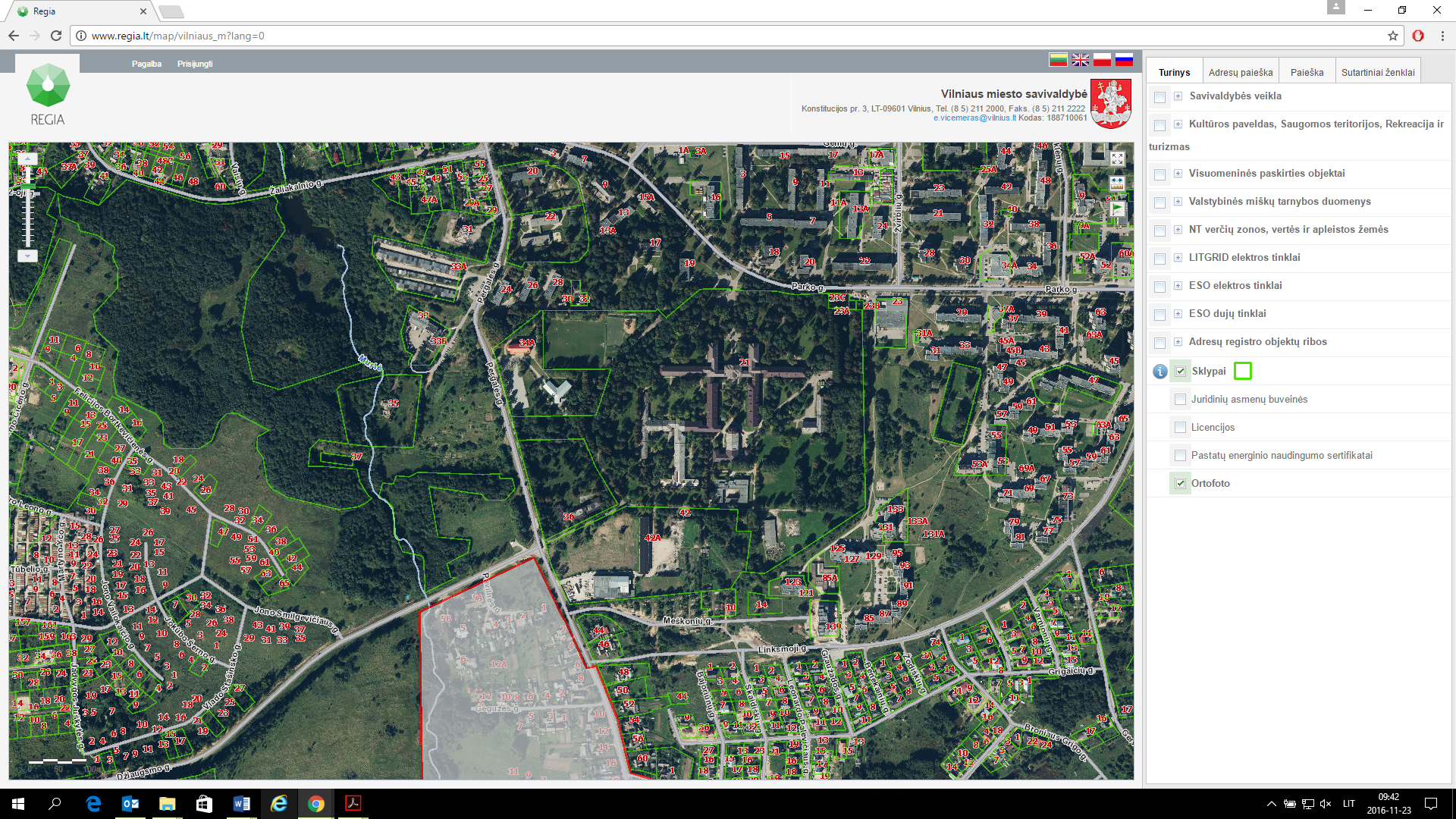 Sutartiniai ženklai:                  nagrinėjamas žemės sklypas     	               sklypo dalis, kurioje bus vykdoma PŪV1 pav. PŪV vietos žemėlapis (www.regia.lt )Naujosios Vilnios seniūnija – rytinė Vilniaus miesto dalis abipus Vilnios upės, į pietryčius nuo Rokantiškių. Nuo Vilniaus miesto centro ji nutolusi apie 8 km atstumu.Nagrinėjamas žemės sklypas netaisyklingo daugiakampio konfigūracijos. Vakarinėje dalyje ribojasi su Pergalės g., šiaurinėje ir rytinėje – su Respublikinės Vilniaus psichiatrijos ligoninės sklypu (Parko g. 21), pietinėje – su valstybine žeme. Šiaurinėje sklypo pusėje yra neseniai atidaryta parduotuvė „Moki-veži“ (Pergalės g. 36).Žemėlapis su gretimybėmis pateiktas 2 Priede.Planuojamas prekybos centro pastatas numatomas žemės sklypo (kad. Nr. 0101/0064:40 Vilniaus m. k. v.) dalyje, kuri nuosavybės teise priklauso UAB PC„Vilnelė“. Pagrindinė žemės sklypo naudojimo paskirtis – kita, šios dalies naudojimo būdas – komercinės paskirties objektų teritorijos. Žemės sklypo, kuriame bus vykdoma PŪV, planas bei informacija apie teisę valdyti, naudoti ar disponuoti planuojamos teritorijos žemės sklypą, pateikta 1 Priede.Planuojamos ūkinės veiklos sklypo ir gretimų žemės sklypų ar teritorijų funkcinis zonavimas ir teritorijos naudojimo reglamentas, nustatytos specialiosios žemės naudojimo sąlygos. Informacija apie vietovės infrastruktūrą, urbanizuotas teritorijas, esamus statiniusPŪV neprieštarauja patvirtintiems Vilniaus miesto teritorijos bendrojo plano sprendiniams. Pagal Vilniaus miesto savivaldybės teritorijos bendrojo plano (patvirtintas Vilniaus miesto savivaldybės tarybos 2007 m. vasario 14 d. sprendimu Nr. 1-1519) sprendinius, teritorija, kurioje numatoma statyti prekybos centrą, patenka į intensyvaus užstatymo gyvenamąsias teritorijas PR 1.5.3 (2 pav.). Vyraujantys tokių teritorijų požymiai: mišrios teritorijos, kuriose dominuoja gyvenamoji veikla (daugiaaukštė daugiabutė gyvenamoji statyba), kartu su jos aptarnavimui reikalinga socialine, paslaugų ir kita infratsruktūra.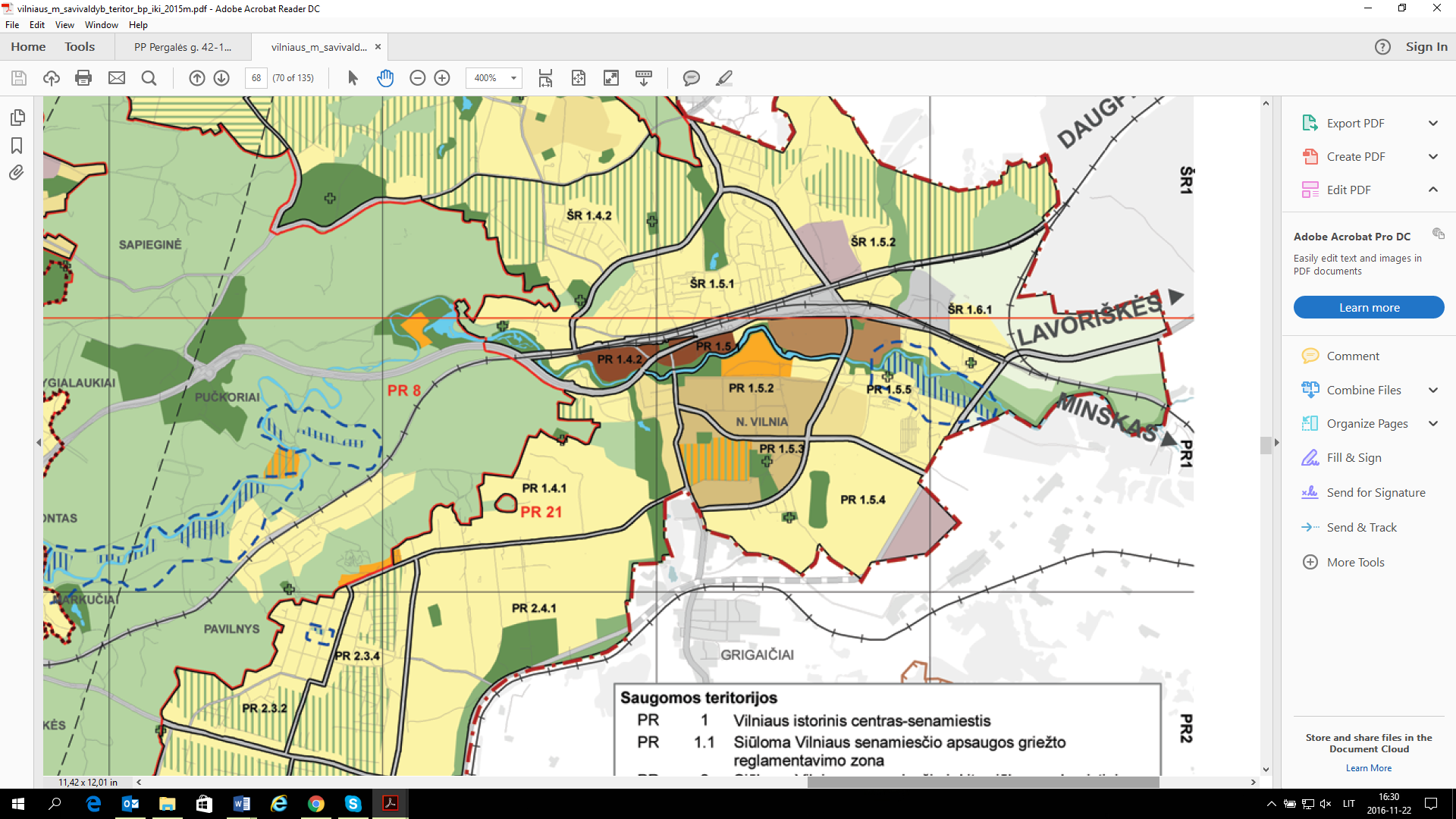 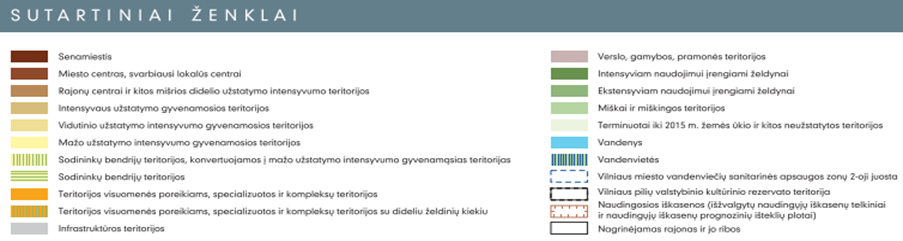 2 pav. Vilniaus m. savivaldybės teritorijos bendrojo plano iki 2015 m. pagrindinio brėžinio ištraukaGalimos pagrindinės žemės naudojimo paskirtys bei naudojimo būdai:miškų ūkio paskirties;kitos paskirties (gyvenamosios teritorijos, visuomeninės teritorijos, komercinės paskirties objektų teritorijos, inžinerinės infrastruktūros teritorijos, rekreacinės teritorijos, bendro naudojimo teritorijos). Nagrinėjamam sklypui nustatytos specialiosios žemės ir miško naudojimo sąlygos:I. Ryšių linijų apsaugos zonos. XLIX. Vandentiekio, lietaus ir fekalinės kanalizacijos tinklų ir įrenginių apsaugos zonos.Saugotini medžių ir krūmų želdiniai, augantys ne miško žemėje.VI. Elektros linijų apsaugos zonos. PŪV sklypas vakarinėje pusėje ribojasi su Pergalės g. (B2 kategorijos). Naujai asfaltuojamas pravažiavimas sklypo šiaurinėje dalyje. Netoliese yra viešojo transporto stotelė.PŪV teritorija bus prijungta prie UAB „Vilniaus vandenys” centralizuotų miesto vandentiekio, buitinės kanalizacijos bei UAB „Grinda” paviršinių (lietaus) nuotekų kanalizacijos tinklų per anksčiau suprojektuotą lietaus nuotekų tinklą, gavus tinklo/projekto savininko (AB „SKV Valda“) sutikimą. Taip pat prie AB ESO (anksčiau „Lesto“) elektros skirstomųjų tinklų bei prie UAB „Vilniaus energija“ centralizuotų šilumos tiekimo tinklų.Šiuo metu nagrinėjame sklype (kad. Nr. 0101/0064:40) yra sandėlis. Nagrinėjamo sklypo dalyje, kurioje bus statomas prekybos centras, pastatų ir statinkių nėra.Artimiausias vienbutis gyvenamasis namas, esantis adresu Pergalės g. 44, nuo PŪV vietos (būsimojo prekybos centro teritorijos) nutolęs apie 100 m į pietus. Atstumas nuo PŪV vietos iki artimiausio daugiabučio, esančio adresu Linksmoji g. 123, apie 250 m į pietryčius. Nuo būsimojo prekybos centro teritorijos (sklypo dalies Nr. 5) ribos iki artimiausio gyvenamojo namo perspektyviniame gyvenamųjų namų kvartale (sklypo dalyje Nr. 1) – apie 40 m į rytus.Naujosios Vilnios seniūnijoje, vadovaujantis Lietuvos Respublikos 2011 m. gyventojų ir būstų surašymo rezultatais, gyveno 31 933 žmonės.Vakaruose ir pietvakariuose nuo PŪV sklypo, kitoje Pergalės g. pusėje, išsidėstę Vilniaus rajono savivaldybės Grigaičių kaimo namai. Iki artimiausio, esančio adresu Pavilnės g. 1, Grigaičių k., Šatrininkų sen., Vilniaus r. sav., nuo PŪV vietos – apie 56 m pietvakarių kryptimi.Artimiausi visuomeninės paskirties objektai (atstumai matuoti nuo PŪV vietos (būsimojo prekybos centro) teritorijos ribos):VšĮ Respublikinė Vilniaus psichiatrijos ligoninė (Parko g. 21). Atstumas iki artimiausių ligoninės fasadų – apie 55 m šiaurės rytų kryptimi.Vilniaus (Naujosios Vilnios) Švč. M.Marijos, Taikos karalienės, bažnyčia (Pergalės g. 34A). Atstumas– apie 325 m šiaurės vakarų kryptimi.Vilniaus Žaliakalnio darželis-mokykla (Pergalės g. 22) ir lopšelis-darželis „Vilnelė“ (Pergalės g. 20). Atstumas nuo PŪV vietos (būsimojo prekybos centro teritorijos) – apie 510 m šiaurės vakarų kryptimi.VšĮ Naujosios Vilnios poliklinika (V. Sirokomlės g. 8). Atstumas – apie 720 m šiaurės vakarų kryptimi.Vilniaus „Atžalyno“ mokykla-darželis (Genių g. 25). Atstumas – apie 810 m šiaurės rytų kryptimi.Informacija apie eksploatuojamus ir išžvalgytus žemės gelmių telkinių išteklius (naudingas iškasenas, gėlo ir mineralinio vandens vandenvietes), įskaitant dirvožemį; geologinius procesus ir reiškinius Pagal Aplinkos apsaugos agentūros pateiktus duomenis, PŪV teritorija patenka į pietryčių Lietuvos kvartero (Nemuno) požeminio vandens baseiną (http://gis.gamta.lt/baseinuvaldymas/#x=571480&y=6059698&l=8).Požeminio vandens vandenviečių, vadovaujantis www.lgt.lt pateikta informacija, nei PŪV sklype, nei šalia jo nėra. PŪV teritorija patenka į Vilniaus (N. Vilnios) vandenvietės 3B apsaugos juostą (3 pav.).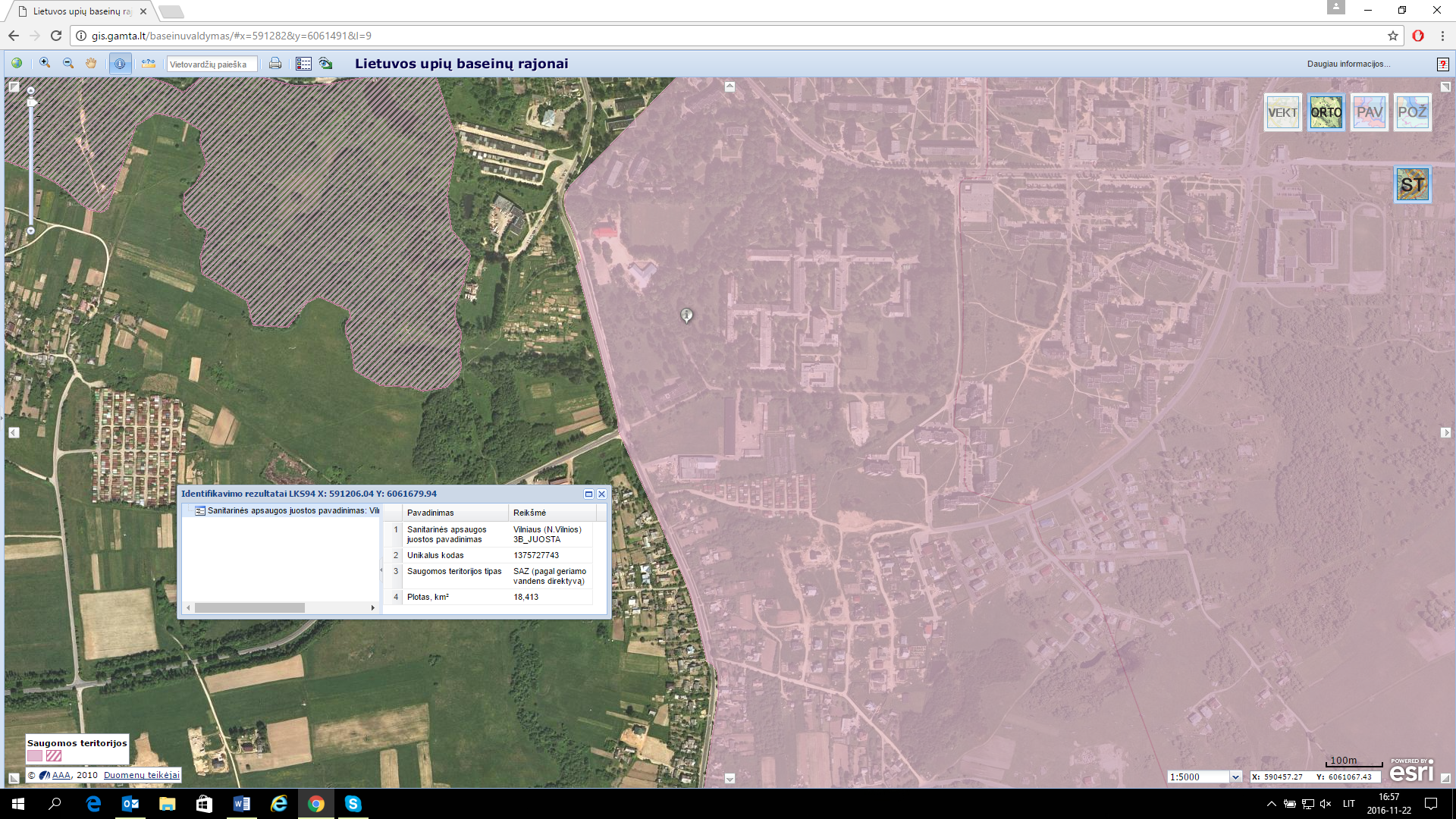 3 pav. Požeminio vandens vandenviečių žemėlapio ištrauka (www.lgt.lt )Vadovaujantis Specialiųjų žemės ir miško naudojimo sąlygų XX skyriaus “Požeminių vandens telkinių (vandenviečių) sanitarinės apsaugos zonos” 95 punktu, trečiojoje požeminių vandens telkinių (vandenviečių) juostoje draudžiama statyti mineralinių trąšų, nuodingųjų medžiagų, degalų ir tepalų sandėlius, įrengti nuodingųjų atliekų saugojimo aikšteles, sąvartynus; naudoti chemikalus, kurie gali sąlygoti vandenvietės cheminę taršą. PŪV metu nebus vykdoma trečiojoje požeminių vandens telkinių (vandenviečių) juostoje draudžiama veikla.Geotopų žemėlapyje (www.lgt.lt) matyti, kad PŪV teritorijoje nėra jokių geotopų (atodangų, atragių, daubų, ozų ir kt.).Informacija apie kraštovaizdį, gamtinį karkasą, vietovės reljefąVadovaujantis Lietuvos kraštovaizdžio vizualinės struktūros suskirstymu (žemėlapio ištrauka pateikta 4 pav.), PŪV gretimybėse esanti vizualinė struktūra (V1H2-b) pasižymi nežymia vertikaliąja sąskaida (V1) su vyraujančiu pusiau atvirų didžiąją dalimi apžvelgiamų erdvių kraštovaizdžiu (H2), kurios kraštovaizdžio erdvinėje struktūroje išreikšti tik horizontalūs dominantai (b). 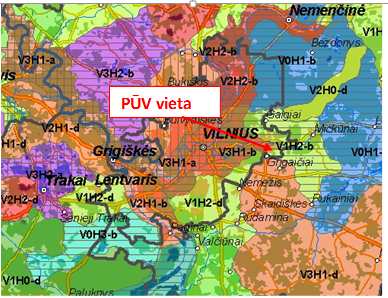 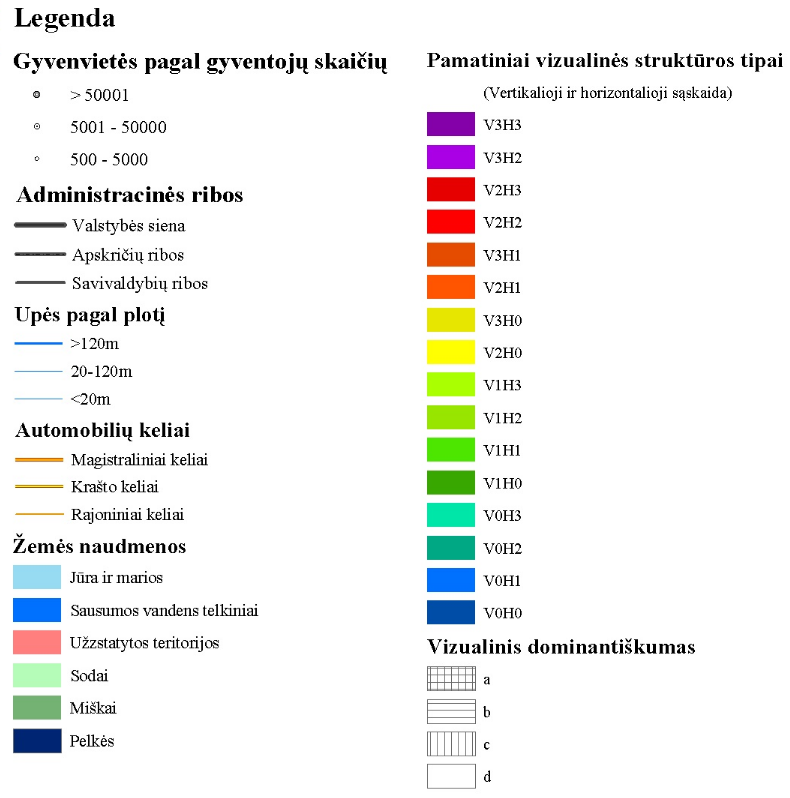 4 pav. Ištrauka iš Lietuvos kraštovaizdžio vizualinės struktūros žemėlapio (http://www.am.lt/VI/files/File/krastovaizdis/leidiniai/Videomorfo.jpg )Vadovaujantis Vilniaus miesto savivaldybės teritorijos bendrojo plano iki 2015 m. miesto ir apylinkių gamtinio karkaso schema (ištrauka pateikta 5 pav.), nagrinėjamas PŪV sklypas nepatenka į gamtinio karkaso teritorijas.5 pav. Vilniaus m. bendrojo plano iki 2015 m. miesto ir apylinkių gamtinio karkaso schemos ištrauka Komercinės paskirties sklypo dalyje, kurioje bus statomas prekybos centras, esamų paviršių absoliutinės altitudės svyruoja nuo 173,72 m sklypo rytiniame pakraštyje iki 176,91 m vakarinėje dalyje. Informacija apie saugomas teritorijas, įskaitant Europos ekologinio tinklo „Natura 2000“ teritorijasPŪV teritorija nepatenka į saugomų ar Natura 2000 teritorijų ribas ir su jomis nesiriboja (6 pav.). 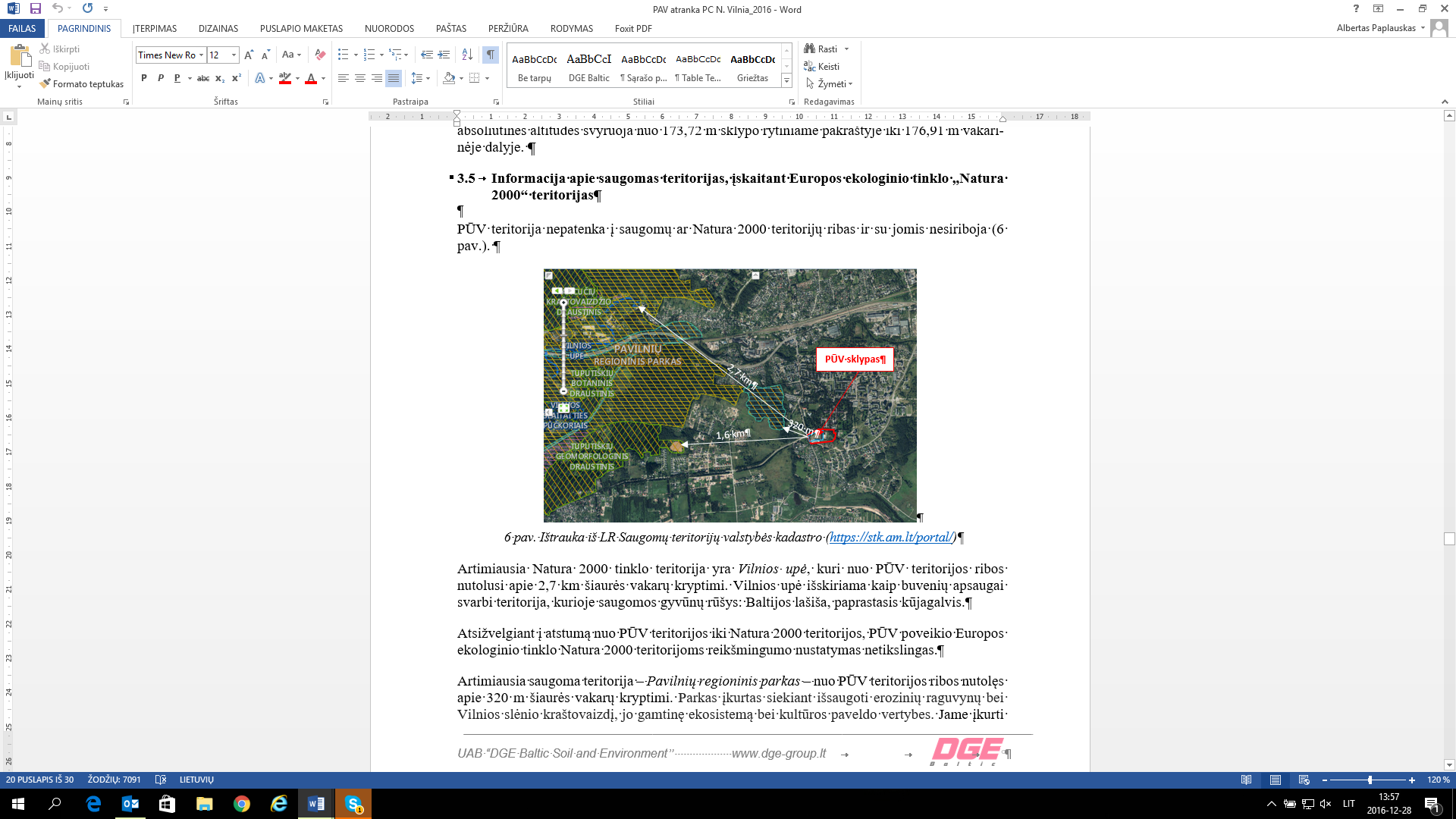 6 pav. Ištrauka iš LR Saugomų teritorijų valstybės kadastro (https://stk.am.lt/portal/)Artimiausia Natura 2000 tinklo teritorija yra Vilnios upė, kuri nuo PŪV teritorijos ribos nutolusi apie 2,7 km šiaurės vakarų kryptimi. Vilnios upė išskiriama kaip buvenių apsaugai svarbi teritorija, kurioje saugomos gyvūnų rūšys: Baltijos lašiša, paprastasis kūjagalvis.Atsižvelgiant į atstumą nuo PŪV teritorijos iki Natura 2000 teritorijos, PŪV poveikio Europos ekologinio tinklo Natura 2000 teritorijoms reikšmingumo nustatymas netikslingas.Artimiausia saugoma teritorija – Pavilnių regioninis parkas – nuo PŪV teritorijos ribos nutolęs apie 320 m šiaurės vakarų kryptimi. Parkas įkurtas siekiant išsaugoti erozinių raguvynų bei Vilnios slėnio kraštovaizdį, jo gamtinę ekosistemą bei kultūros paveldo vertybes. Jame įkurti šie draustiniai: Ancučių kraštovaizdžio draustinis, Antakalnio kraštovaizdžio draustinis, Belmonto botaninis-zoologinis draustinis, Iškartų kraštovaizdžio draustinis, Lyglaukių geomorfologinis draustinis, Markučių kraštovaizdžio draustinis, Pūčkorių kraštovaizdžio draustinis, Ribiškių kraštovaizdžio draustinis, Tuputiškių botaninis draustinis, Tuputiškių geomorfologinis draustinis. Taip pat yra Kalnų gamtinis rezervatas.Artimiausias savivaldybės saugomas gamtinio paveldo objektas - Rokantiškių kalva – nuo PŪV teritorijos ribos nutolusi apie 1,6 km į vakarus. Šio objekto skelbimo saugomu tikslas - išsaugoti kalvą, kurios viršūnė yra aukščiausias Vilniaus mieste taškas - 230,7 m abs. a.Informacija apie biotopus – miškus, jų paskirtį ir apsaugos režimą; pievas, pelkes, vandens telkinius ir jų apsaugos zonas, juostas ir kt.; biotopų buveinėse esančias saugomas rūšis, jų augavietes ir radavietes, biotopų buferinį pajėgumą PŪV sklype miškų, pievų, pelkių, vandens telkinių nėra.Artimiausias vandens telkinys (7 pav.) - Murlės upė (identifikavimo kodas 12010455), Vilnios kairysis intakas. Mažiausias atstumas iki jos vakarų kryptimi – apie 230 m. 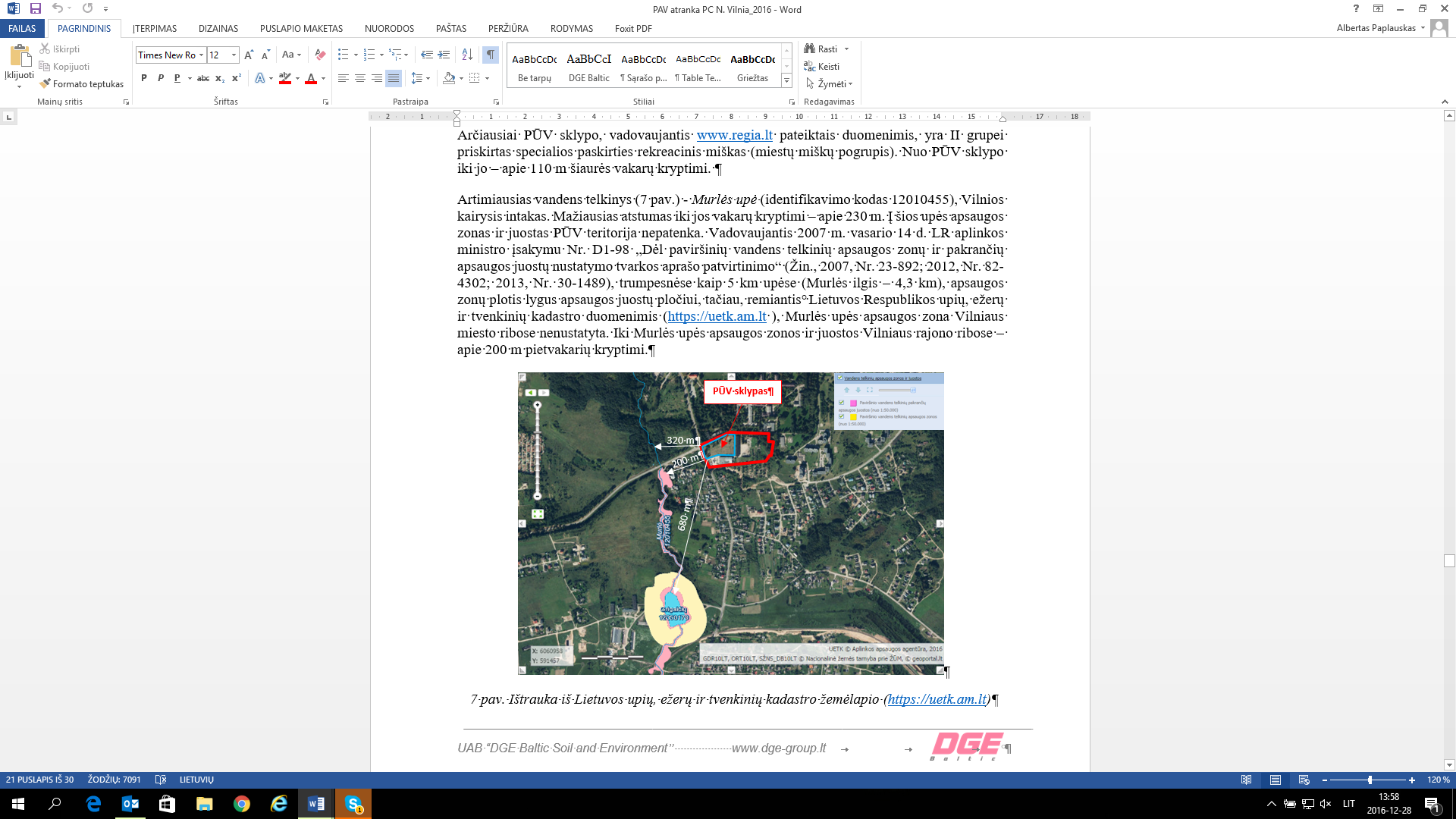 7 pav. Ištrauka iš Lietuvos upių, ežerų ir tvenkinių kadastro žemėlapio (https://uetk.am.lt)Į Murlės upės apsaugos zonas ir juostas PŪV teritorija nepatenka. Vadovaujantis 2007 m. vasario 14 d. LR aplinkos ministro įsakymu Nr. D1-98 „Dėl paviršinių vandens telkinių apsaugos zonų ir pakrančių apsaugos juostų nustatymo tvarkos aprašo patvirtinimo“ (Žin., 2007, Nr. 23-892; 2012, Nr. 82-4302; 2013, Nr. 30-1489), trumpesnėse kaip 5 km upėse (Murlės ilgis – 4,3 km), apsaugos zonų plotis lygus apsaugos juostų pločiui, tačiau, remiantis  Lietuvos Respublikos upių, ežerų ir tvenkinių kadastro duomenimis (https://uetk.am.lt ), Murlės upės apsaugos zona Vilniaus miesto ribose nenustatyta. Iki Murlės upės apsaugos zonos ir juostos Vilniaus rajono ribose – apie 200 m pietvakarių kryptimi.Grigaičių tvenkinys (identifikavimo kodas 12050170) nuo PŪV teritorijos ribos nutolęs apie 680 m pietvakarių kryptmi. Iki šio tvenkinio apsaugos juostos – apie 670 m, iki apsaugos zonos – apie 600 m.Arčiausiai PŪV sklypo, vadovaujantis www.regia.lt pateiktais duomenimis, yra II grupei priskirtas specialios paskirties rekreacinis miškas (miestų miškų pogrupis). Nuo PŪV sklypo iki jo – apie 110 m šiaurės vakarų kryptimi. Vadovaujantis 3.2 poskyryje pateikta informacija, planuojamoje teritorijoje ne miškų ūkio paskirties žemėje augantys medžių ir krūmų želdiniai priskirti saugotiniems pagal specialiąsias žemės ir miško naudojimo sąlygas.PŪV sklypo dalyje 30 vnt.  augančių medžių bus iškirsti ir atsodinti kitoje sklypo vietoje išlaikant reglamentuojamus atstumus iki inžinerinių tinklų ir pastatų. Mežių kirtimas ir tvarkymas bus vykdomas vadovaujantis LR Želdynų įstatymo nuostatomis. Į Saugomų gyvūnų, augalų ir grybų rūšių sąrašą (Žin., 2003, Nr.100-4506) įrašytų rūšių radaviečių ir augaviečių šioje teritorijoje nėra.Informacija apie jautrias aplinkos apsaugos požiūriu teritorijasPŪV sklype ir jo gretimybėse nėra vandens pakrančių zonų, potvynių zonų, gėlo ir mineralinio vandens vandenviečių. PŪV sklypas patenka į Vilniaus (N. Vilnios) vandenvietės 3B apsaugos juostą, tačiau PŪV metu nebus vykdoma jokia trečiojoje požeminių vandens telkinių (vandenviečių) juostoje draudžiama veikla.Informacija apie teritorijos taršą praeityjeInformacijos apie planuojamos teritorijos taršą praeityje skelbiamuose šaltiniuose nerasta. Informacija apie tankiai apgyvendintas teritorijasPŪV bus vykdoma Vilniaus miesto savivaldybės Naujosios Vilnios seniūnijoje. Joje, vadovaujantis Lietuvos Respublikos 2011 m. gyventojų ir būstų surašymo rezultatais, gyveno 31 933 žmonės (14 612 vyrų ir 17 321 moteris). Gyventojų tankumas – 813 žm./km2.Netoliese esančiame Vilniaus rajono savivaldybės Grigaičių kaime 2011 m. gyveno 1325 žmonės (647 vyrai ir 678 moterys). Informacija apie vietovėje esančias nekilnojamąsias kultūros vertybesRemiantis Nekilnojamųjų kultūros vertybių registro duomenimis, planuojamoje teritorijoje nekilnojamųjų kultūros paveldo vertybių nėra. PŪV teritorija taip pat nesiriboja su kultūros vertybių registre įrašytų kultūros paveldo objektų teritorijomis ir jų apsaugos zonomis (8 pav.). 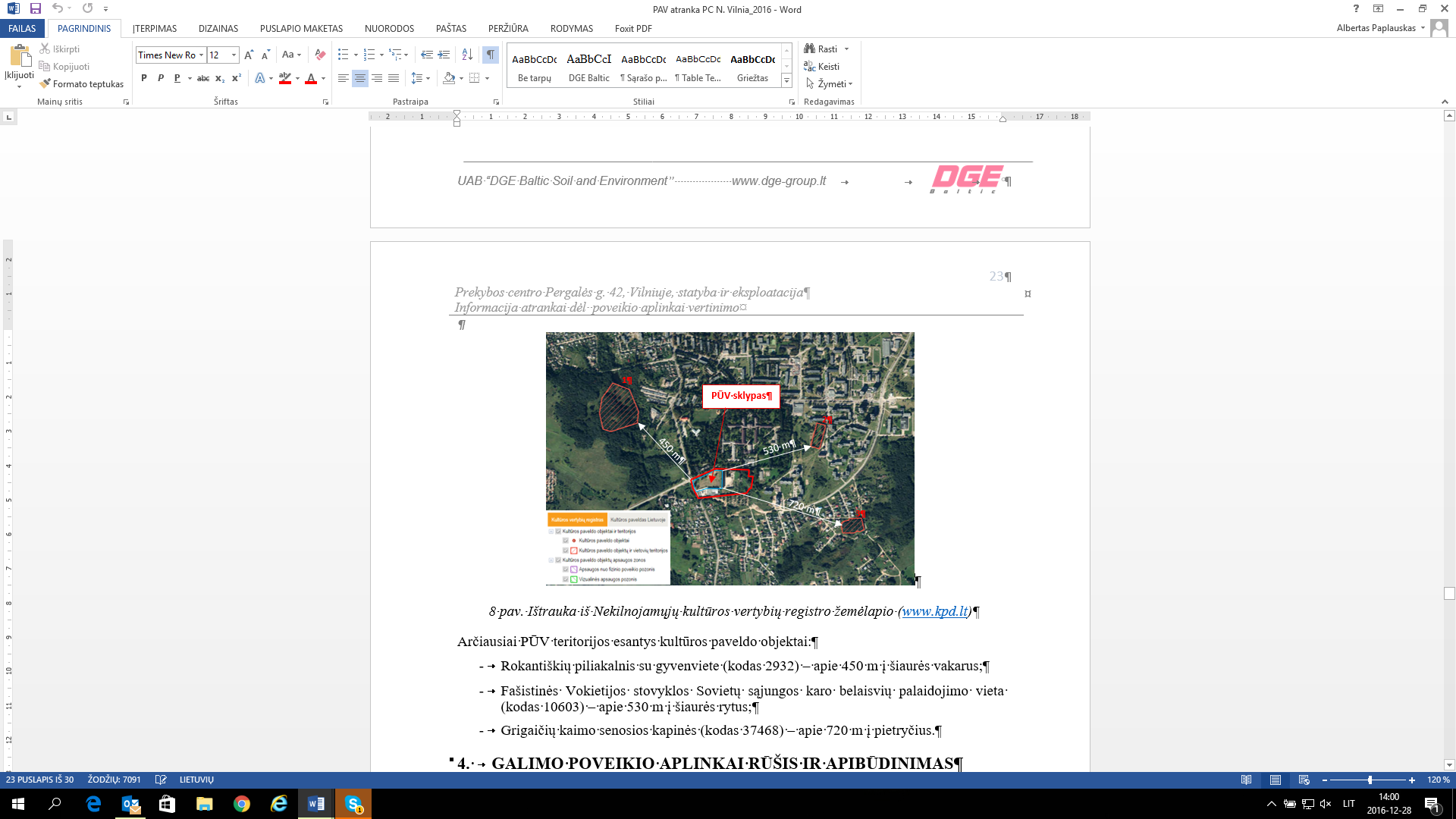 8 pav. Ištrauka iš Nekilnojamųjų kultūros vertybių registro žemėlapio (www.kpd.lt)Arčiausiai PŪV teritorijos esantys kultūros paveldo objektai:Rokantiškių piliakalnis su gyvenviete (kodas 2932) – apie 450 m į šiaurės vakarus;Fašistinės Vokietijos stovyklos Sovietų sąjungos karo belaisvių palaidojimo vieta (kodas 10603) – apie 530 m į šiaurės rytus;Grigaičių kaimo senosios kapinės (kodas 37468) – apie 720 m į pietryčius.4. 	GALIMO POVEIKIO APLINKAI RŪŠIS IR APIBŪDINIMAS4.1 	Galimas reikšmingas poveikis aplinkos veiksniams, atsižvelgiant į dydį ir erdvinį mastą, pobūdį, poveikio intensyvumą ir sudėtingumą, poveikio tikimybę ir (arba) patvirtinta ūkinės veiklos plėtra gretimose teritorijose, galimybę veiksmingai sumažinti poveikį4.1.1 Poveikis gyventojams ir visuomenės sveikataiPŪV poveikis demografijos pokyčiams vietovės ar rajono mastu neprognozuojamas. PŪV turės įtakos vietovės darbo rinkai, nes bus sukurta apie 80 naujų darbo vietų. Netiesiogiai bus sukuriamos darbo vietos prekėms atvežti.Visuomenės nepasitenkinimas dėl PŪV neprognozuojamas remiantis šiais argumentais:PŪV teritorija atitinka Vilniaus miesto teritorijos bendrojo plano sprendinius;teritorijos naudojimo būdas nesikeičia;gyventojų nuosavybės interesai nepažeidžiami, nes žemės sklypo, kuriame planuojama veikla, ribos nesikeičia;PŪV sklypas nepriklauso rekreacinei zonai, jame nėra saugotinų kraštovaizdžio objektų, vandens telkinių, visuomeninės paskirties objektų;planuojamos ūkinės veiklos, įtakojamas triukšmo lygis gyvenamoje ir visuomeninėje aplinkoje neviršys nustatytų ribinių verčių;stacionarių triukšmo šaltinių triukšmo lygio sumažinimas iki leistino lygio sprendžiamas, mažinant ortakių hidraulinį pasipriešinimą bei naudojant triukšmo slopintuvus;triukšmo lygis dėl su prekybos centro veikla susijusio padidėsiančio autotransporto srauto gyvenamųjų namų aplinkoje liks nepakitęs;stacionarių aplinkos oro taršos šaltinių nebus;pagrindinių teršalų – anglies monoksido, azoto oksidų, kietųjų dalelių, sieros dioksido – koncentracija aplinkos ore neviršija nustatytų aplinkos oro užterštumo normų;apie planuojamo prekybos cento Pergalės g. 42, Vilniuje, projektinius pasiūlymus visuomenė buvo informuota viešame susirinkime 2016 m. spalio 11 d. Visuomenės nepritarimo ir pasiūlymų dėl PŪV negauta;vadovaujantis Visuomenės informavimo ir dalyvavimo planuojamos ūkinės veiklos poveikio aplinkai vertinimo procese tvarkos aprašu (Žin., 2005, Nr. 93-3472; 2008, Nr. 143-5750; 2010, Nr. 2-81; 2010, Nr. 89-4732; 2011, Nr. 58-2790; 2011, Nr. 108-5122; 2012, Nr. 102-5207; TAR, 2015-06-25, Nr. 10145), visuomenė bus supažindinta su atsakingos institucijos priimta atrankos išvada.Lokalūs taršos pokyčiai nepablogins artimiausios gyvenamosios ir darbo aplinkos kokybės, todėl neigiamo poveikio žmonių sveikatai nenumatoma.Poveikis biologinei įvairovei, įskaitant galimą poveikį natūralioms buveinėms dėl jų užstatymo ar suskaidymo, hidrologinio režimo pokyčio, želdinių sunaikinimo ir pan.; galimas natūralių buveinių tipų plotų sumažėjimas, saugomų rūšių, jų augaviečių ir radaviečių išnykimas ar pažeidimas, galimas neigiamas poveikis gyvūnų maitinimuisi, migracijai, veisimuisi ar žiemojimuiPŪV sklype nėra saugomų augalų/gyvūnų rūšių buveinių, todėl poveikio (natūralių buveinių užstatymo, suskaidymo, hidrologinio režimo pokyčio, želdinių sunaikinimo, natūralių buveinių tipų plotų sumažejimo, saugomų rūšių, jų augaviečių ir radaviečių išnykimo, pažeidimo ir kt.) biologinei įvairovei nenumatoma.Planuojamos ūkinės veiklos sklypas nepatenka ir nesiriboja su Natura 2000 teritorijomis, todėl neigiamo poveikio šios teritorijos saugomoms natūralioms buveinėms nenumatoma. 30 vnt. PŪV sklypo dalyje augančių medžių bus iškirsti ir atsodinti kitoje sklypo vietoje išlai-kant reglamentuojamus atstumus iki inžinerinių tinklų ir pastatų. Medžių kirtimas ir tvarkymas bus vykdomas vadovaujantis LR Želdynų įstatymo nuostatomis.Poveikis žemei ir dirvožemiuiPagal ūkinės veiklos pobūdį ir išteklių poreikius PŪV teritorijos ribose žemės viršutiniamas ir gilesniems sluoksniams poveikio nebus. Statybos metu nuimtas dirvožemis bus saugomas sklypo dalyje iki teritorijos sutvarkymo etapo. Neužstatomose teritorijos dalyse dirvožemio danga bus atkurta ir apželdinta, tokiu būdu palaikant dirbtinės ekosistemos geoekologinį stabilumą. Teritorijos didžioji dalis bus užstatyta prekybos cento pastatu bei padengta kietomis, vandeniui nelaidžiomi dangomis (visi sklypo ribose projektuojami privažiavimai dengiami vandeniui nelaidžia asfaltbetonio danga, stovėjimo aikštelė – kaulo formos betoninėmis trinkelėmis, pėsčiųjų šaligatviai – trinkelėmis bei šaligatvio plytelėmis, todėl ant dirbtinių paviršių galimai patekę teršalai nepateks į gruntą ir požeminį vandenį.Poveikis vandeniui, pakrančių zonomsPŪV sklype nėra paviršinio vandens telkinių. Poveikis gruntiniam vandeniui sklypo ribose nenumatomas, kadangi paviršinės nuotekos nuo stogų bei kietų dangų bus surenkamos ir per anksčiau suprojektuotą lietaus nuotekų tinklą, gavus tinklo/projekto savininko (AB „SKV Valda“) sutikimą, išleidžiamos į centralizuotus viešojo nuotekų tvarkytojo UAB „Grinda“ eksploatuojamus paviršinių nuotekų tinklus. Paviršinės nuotekos, surinktos nuo potencialių taršos vietų (automobilių stovėjimo aikštelės), prieš jas išleidžiant į paviršinių nuotekų tinklus, bus valomos vietiniame paviršinių nuotekų valymo įrenginyje (gamykliniame naftos atskirtuve).Poveikis orui ir vietovės meteorologinėms sąlygoms Planuojama prekybos centro veikla neteršia oro, o susijusi autotransporto tarša reikšmingai nepakeis oro kokybės nagrinėjamoje miesto dalyje. Tokio pobūdžio veikla negali įtakoti meteorologinių ir mikroklimato sąlygų pokyčių.Poveikis kraštovaizdžiuiAplinkinis užstatymas yra panašaus aukštingumo ir stilistikos (šiaurinėje sklypo pusėje, adresu Pergalės g. 36, vyksta prekybos paskirties pastato statybos), tad būsimas prekybos centras darniai įsilies į bendrą miesto architektūrinį audinį. Be to, PŪV vietoje nėra gamtos, nekilnojamųjų kultūros, kitų vertybių bei rekreacinių išteklių, tad naujo statinio atsiradimas neturės neigiamos įtakos vietovės kraštovaizdžiui. Poveikis materialinėms vertybėms Prekybos centro atsiradimas padidins nenaudojamos teritorijos materialinę vertę. Planuojama paslaugų plėtra turėtų teigiamą ilgalaikį poveikį šios Vilniaus miesto dalies ekonominei ir socialinei aplinkai, kadangi plataus asortimento pasiūla bus gana patogi vartotojams. Ūkinės veiklos ir autotransporto apskaičiuoti triukšmo lygiai už sklypo ribų neviršija higienos normoje leistinų lygių, todėl gretimų sklypų žemės naudotojams nebus sukurti veiklos apribojimai, taip pat nenumatomas poveikis jų turimo nekilnojamojo turto vertei. Poveikis kultūros pavelduiUrbanizuotoje miesto zonoje lokalioje teritorijoje planuojama ūkinė veikla dėl didelio nuotolio nuo aplinkinių kultūros paveldo objektų negali turėti neigiamo vizualinio, juo labiau fizinio poveikio jų vertingosioms savybėms. 4.2 Galimas reikšmingas poveikis 4.1.1-4.1.8 punktuose nurodytų veiksnių sąveikaiDėl prakybos centro statybos ir eksploatacijos pasirinktoje vietoje Pergalės g. 42, Vilniuje, gamtinės ir socialinės aplinkos komponentams reikšmingo neigiamo poveikio nenumatoma.4.3 	Galimas reikšmingas poveikis 4.1.1-4.1.8 punktuose nurodytiems veiksniams, kurį lemia planuojamos ūkinės veiklos pažeidžiamumo rizika dėl ekstremaliųjų įvykių ir (arba) ekstremaliųjų situacijų (nelaimių)Reikšmingo poveikio aplinkos veiksniams, kurį lemtų PŪV pažeidžiamumo rizika dėl ekstremaliųjų įvykių ir (arba) ekstremaliųjų situacijų (nelaimių) neprognozuojama dėl 2.12 poskyryje nurodytų numatytų taikyti priemonių. 4.4 Galimas reikšmingas tarpvalstybinis poveikisLokalaus masto komercinė veikla reikšmingo tarpvalstybinio poveikio neturės.4.5  Planuojamos ūkinės veiklos charakteristikos ir (arba) priemonės, kurių numatoma imtis siekiant išvengti bet kokio reikšmingo neigiamo poveikio arba užkirsti jam keliąVandens apsauga. Buitinės nuotekos bus išleidžiamos į miesto nuotekų tinklus. Technologinės nuotekos iš projektuojamo prekybos centro atskiru išvadu per projektuojamą riebalų gaudyklę RG7 išleidžiamos į centralizuotus viešojo nuotekų tvarkytojo UAB „Vilniaus vandenys“ eksploatuojamus nuotekų tinklus. Paviršinės nuotekos nuo galimai teršiamų teritorijos plotų (automobilių stovėjimo aikštelės) bus valomos iki Paviršinių nuotekų tvarkymo reglamente nustatytų normų ir kartu su paviršinėmis nuotekomis nuo neteršiamų teritorijų per anksčiau suprojektuotą lietaus nuotekų tinklą, gavus tinklo/projekto savininko (AB „SKV Valda“) sutikimą, išleidžiamos į viešojo nuotekų tvarkytojo UAB „Grinda“ eksploatuojamus paviršinių nuotekų tinklus.Kraštovaizdžio apsauga. Aplinkinis užstatymas yra panašaus aukštingumo ir stilistikos (netoliese statomas prekybos centras), tad būsimas prekybos centro pastatas darniai įsilies į bendrą miesto architektūrinį audinį. Siekiant kompensuoti užstatymu padarytus esamo kraštovaizdžio pokyčius, planuojamoje teritorijoje numatoma vietoje iškirstų medžių įrengti priklausomuosius želdynus (vejas ir medžius).Apsauga nuo triukšmo. Stacionarių triukšmo šaltinių triukšmo lygio sumažinimas iki leistino lygio sprendžiamas, mažinant ortakių hidraulinį pasipriešinimą bei naudojant triukšmo slopintuvus. Ūkinės veiklos įtakojamas triukšmo lygis artimiausioje gyvenamojoje aplinkoje visais paros periodais neviršys triukšmo ribinių dydžių, reglamentuojamų ūkinės veiklos objektams pagal HN 33:2011 1 lentelės 4 punktą. PRIEDAI1 PRIEDAS. Dokumentai2 PRIEDAS. Grafinė medžiaga3 PRIEDAS. Triukšmo sklaidos žemėlapiai Nr.PavadinimasMato vnt.Kiekis1.Pirmojo aukšto plotasm22797,432.Antresolės plotasm2299,443.Prekybos salės plotasm21701,724.Nuomojamų patalpų plotasm2319,01Gatvė, gatvės atkarpaPrognozuojamas vidutinis eismo intensyvumas, automobilių/parą į abi pusesPrognozuojamas vidutinis eismo intensyvumas, automobilių/parą į abi pusesGatvė, gatvės atkarpabendrassunkiųjų Pergalės g. (krašto kelias 106 Naujoji Vilnia-Rudamina-Paneriai) atkarpa 1,30-7,86 km, matavimų taškas 5,75 km.4282597Objekto pavadinimasParos laikas, val.Ekvivalentinis garso slėgio lygis (LAeqT), dBAMaksimalus garso slėgio lygis (LAFmax), dBAGyvenamųjų pastatų ir visuomeninės paskirties pastatų aplinkoje, veikiamoje transporto sukeliamo triukšmo (3 punktas)6–186570Gyvenamųjų pastatų ir visuomeninės paskirties pastatų aplinkoje, veikiamoje transporto sukeliamo triukšmo (3 punktas)18–226065Gyvenamųjų pastatų ir visuomeninės paskirties pastatų aplinkoje, veikiamoje transporto sukeliamo triukšmo (3 punktas)22–65560Gyvenamųjų pastatų ir visuomeninės paskirties pastatų aplinkoje, veikiamoje ūkinės komercinės veiklos (4 punktas)6–185560Gyvenamųjų pastatų ir visuomeninės paskirties pastatų aplinkoje, veikiamoje ūkinės komercinės veiklos (4 punktas)18–225055Gyvenamųjų pastatų ir visuomeninės paskirties pastatų aplinkoje, veikiamoje ūkinės komercinės veiklos (4 punktas)22–64550Gyvenamieji namaiSuskaičiuotas triukšmo lygis, dB(A)Suskaičiuotas triukšmo lygis, dB(A)Suskaičiuotas triukšmo lygis, dB(A)Gyvenamieji namaiDienos *LL 55 dB(A)Vakaro *LL 50 dB(A)Nakties  *LL 45 dB(A)Pavilnės g. Nr. 1414014Pavilnės g. Nr. 2373612Pavilnės g. Nr. 3343311Pavilnės g. Nr. 434339Pergalės g. Nr. 2373611Pergalės g. Nr. 44383711Vieta, gyvenamieji namaiSuskaičiuotas triukšmo lygis, dB(A)Suskaičiuotas triukšmo lygis, dB(A)Suskaičiuotas triukšmo lygis, dB(A)Vieta, gyvenamieji namaiLdienos *LL 65 dB(A)Lvakaro *LL 60 dB(A)Lnakties *LL 55 dB(A)Pergalės g. Nr. 2-1062-6459-6052-53Pergalės g. Nr. 44-5462-6359-6052-53Pavilnės g. 1615851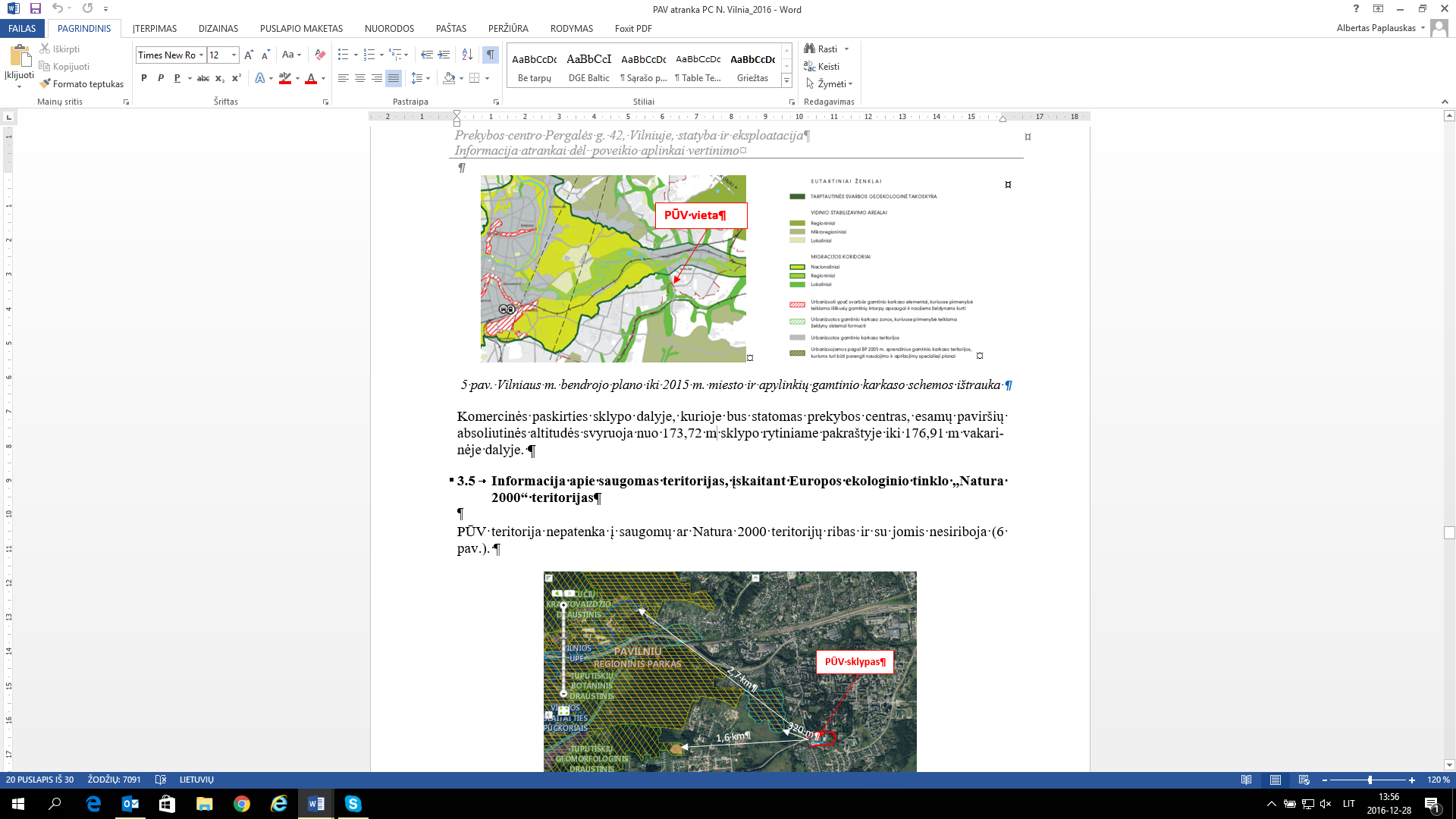 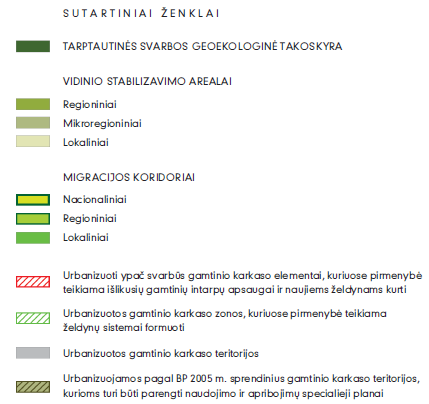 